№Назва конференції, що відповідає проблематиці заходу (учасники заходу: викладачі, молоді науковці, студенти)Тема конференції (семінару). Основні питання, що пропонуються для обговоренняВідповідальна особаТермін проведення (число, місяць, рік)Країни закордноння  та кількість учасників від кожної з нихМіністерства, відомства або установи, які є співорганізаторамиМіжнародні конференціїМіжнародні конференціїМіжнародні конференціїМіжнародні конференціїМіжнародні конференціїМіжнародні конференціїМіжнародні конференції1.Міжнародна науково-практична конференція«Сучасні інноваційні технології у дошкільній освіті»1. Історичні та порівняльні аспекти модернізації освітнього процесу в закладах освіти.2. Інноваційний освітній простір у закладах дошкільної освіти.3. Сучасні технології підготовки та перепідготовки майбутніх фахівців дошкільної освіти4. Сучасний менеджмент закладом дошкільної освіти.5. Інклюзивний підхід в сучасному освітньому просторі закладів освіти.6. Інші напрями досліджень у контексті інноваційних технологій в освіті.Відпов.: д-р пед. наук, проф.Кушнір Валентина МиколаївнаТел.: 099-177-84-12,E-mail:valkushnir@gmail.com,д-р пед. наук, проф. Семчук Світлана ІванівнаТел.: 063-780-67-88,Е-mail:19641971s@gmail.com08-09 грудня 2022 рПольща (2),Литва (1),Естонія (2)Азербайджан(1)Міністерство освіти і науки України,Вінницький державний педагогічний університет імені Михайла Коцюбинського,Львівський національний університет імені Івана Франка,Миколаївський національний університет імені В. О. Сухомлинського,Мукачівський державний університетХмельницька гуманітарно-педагогічна академія,Полтавський національний педагогічний університет імені В. Г. Короленка2.VI Міжнародна Інтернет - конференція«Сучасні технології розвитку професійної майстерності майбутніх учителів»1. Формування професійної компетентності майбутнього вчителя в умовах закладів вищої освіти.2. Інноваційні технології навчання в програмі підготовки майбутнього вчителя.3. Психологічні особливості формування професійних якостей майбутніх учителів.4. Педагогічні технології вищої школи в історичному контексті.5. Професійна підготовка майбутніх учителів у контексті інтеграції України до європейського освітнього просторуВідпов.: д-р пед. наук, доц. Макарчук Вікторія ВікторівнаТел.: 063-369-82-55,E-mail:v.v.makarchuk@udpu.edu.ua24 листопада 2022 р.ПольщаДержавний вищий навчальний заклад Донбаський державний педагогічний університетВища банківська школа Польща3. ІV Міжнародна науково-практична Інтернет-конференція«Фізична культура дітей, підлітків, молоді та дорослого населення в сучасному світі»Самоконтроль та його вплив на заняття фізичними вправами.Валеологічні знання в процесі формування свідомого відношення дитини до занять фізичними вправами.Педагогічні, психологічні та медико-біологічні аспекти фізичного виховання та спорту.Соціально-психологічні основи здорового способу життя.Забезпечення доступності та безперервності фізкультурної освіти впродовж життя.Відпов.: канд. пед. наук, доц. Осадченко Тетяна МихайлівнаТел.: (068)05-29-734Е-mail: tanya.osadchenko@udpu.edu.ua16 березня 2023 р.  Ізраїль (1)Польща (3)Словаччина (1)Німеччина (2)Молдова (3)Міністерство освіти і науки УкраїниУманський державний педагогічний університет імені Павла ТичиниФакультет фізичного вихованняКафедра теорії і методики фізичного вихованняАкадемія фізичного виховання та спорту (Польща, Гданськ)Міжнародна школа ДюсельдорфаКрис – молодіжні табори, табори для дітей, зелені школи,Пряшівський університет 4.V Міжнародна науково-практична Інтернет-конференція «Інновації в сучасній освіті: український та світовий контекст»1. Інновації в сучасній середній освіті.2. Інновації у вищій школі.3. Іноземні мови в контексті глобалізації та модернізації сучасного світу.4. Сучасні філологічні дослідження: традиції та інновації.Відпов.: канд. пед. наук, доц.Щербань Ірина ЮріївнаТел.: (04744) 4-04-93Е-mail: fld.conference2018@gmail.com м. Умань, 20 жовтня 2022 р.Польща (6), Туреччина (1), США (1), Вірменія (2), Китай (1), Туркменістан (2).Міністерство освіти і науки УкраїниІнститут педагогіки НАПН УкраїниУкраїнська асоціація дослідників освіти5.Міжнародна Інтернет-конференція «Актуальні проблеми прикладної лінгвістики»1. Комп’ютерна лінгвістика.2. Корпусна лінгвістика.3. Термінознавство.4. Перекладознавство.5. Лексикографія.6. Юридична лінгвістика.7. Методика навчання мови як іноземної.Відпов.: викладач-стажист Ніколіч Ігор ЕдуардовичТел.:0631287854,E-mail:praktmov.k@gmail.com 18-19 жовтня 2022 р. Польща – 5Латвія – 5Словаччина – 5Словенія – 5Ізраїль –  5Міністерство освіти і науки України Уманський державний педагогічний університет імені Павла ТичиниУкраїнський мовно-інформаційний фонд НАН України Міжвідомчий науково-дослідний центр прикладної лінгвістикиДаугавпілський університетВроцлавський університет Університет Св. Кирила и Мефодія (м. Трнава)Люблянський університет (м. Любляна)Університет імені Бар-Ілана (м. Рамат-Ган)6.ІІІ Міжнародна науково-практична конференція «Сучасне мистецтво: науково-методичний та практичний аспекти»1.	Мистецька освіта в історико-культурологічному контексті.2.	Стратегії мистецької освіти в українському та європейському вимірах.3.	Інноваційні тенденції розвитку теорії та методології мистецької освіти.4.	Особливості підготовки студентів у системі мистецької освіти: вітчизняний та зарубіжний досвід.5.	Підготовка майбутніх учителів мистецьких дисциплін у контексті сучасних освітніх технологій.6.	Розвиток творчої особистості у процесі викладання дисциплін мистецького циклу.7.	Виховний і розвивальний потенціал мистецької діяльності.Відпов: ст. викладачБойко Ірина МихайлівнаТел.: (+380967031138)E-mail:royalsolo2014@gmail.com22-23 вересня 2022 рПольща (2),США (1),Бразилія (1), Республіка Молдова (2),Угорщина (2)МОН України,Національна музична академія україни імені П. І. Чайковського Одеська національна музична академія імені А. В. НеждановоїЛуганська державна академія культури і мистецтв Дз «Південноукраїнський національний педагогічний університет імені К. Д. Ушинського»КЗ ФПО «Уманський обласний музичний фаховий коледж ім. П. Д. Демуцького Черкаської обласної ради»7.ІХ Міжнародна науково-практична конференція «Теоретико-методологічні аспекти мистецької освіти: здобутки, проблеми та перспективи»Філософський аспект мистецької освіти.Формування морально-естетичних цінностей особистості засобами мистецтва (світовий досвід).Розвиток творчої особистості у процесі викладання дисциплін мистецького циклу.Інтеграція в системі мистецької освіти.Виховний і розвивальний потенціал художньої діяльності.Підготовка майбутніх учителів мистецьких дисциплін (сучасні освітні технології) у контексті євроінтеграційних процесів.Відпов:канд. пед. наук, доц.Терешко Інна ГригорівнаТел.: 0974855814,Е-mail: inntere2008@gmail.comканд. пед. наук, доц. Калабська Віра СтепанівнаТел.: 0637902229,Е-mail:kalabskavira@gmail.com 20-21 жовтень 2022 р.Польща (2),Ізраїль (2),Бразилія (1),Сербія (1)Міністерство освіти і науки України Уманський державний педагогічний університет імені Павла ТичиниФакультет мистецтвРегіональний науково-творчий центр художньої освіти  і майстерностіІнститут педагогічної освіти і освіти доорослих імені Івана Зязюна НАПН УкраїниІнститут проблем  виховання НАПН України8.VІІ Міжнародна науково-практична інтернет-конференція «Молодь, освіта, наука та мистецтво»Концептуальні засади сучасної мистецької освіти. Естетичні та етичні основи педагогічної майстерності майбутніх учителів мистецьких дисциплін.Психолого-педагогічні засади мистецької освіти.Педагогічна інноватика в системі мистецької освіти.Інтеркультурні тенденції сучасної мистецької освіти.Музикознавство та вокально-хорове мистецтво – проблеми сьогодення перспективи.Відпов.:завідувач кафедри музикознавства та вокально-хорового мистецтва, доцент Семенчук Василь ВасильовичТел.: 0939243150Е-mail: bbcuman@ukr.netКафедра музикознавства та вокально-хорового мистецтва24-25 листопада 2023 р.Польща (2),Ізраїль (2),Бразилія (1),Сербія (1)Міністерство освіти і науки України Уманський державний педагогічний університет імені Павла ТичиниКафедра музикознавства та вокально-хорового мистецтва Регіональний науково-творчий центр художньої освіти  і майстерностіІнститут педагогічної освіти і освіти доорослих імені Івана Зязюна НАПН УкраїниКиївський національний університет культури і мистецтвНаціональна музична академія імені А. В. НеждановоїМіжнародна асоціація хорових диригентів9.Х Міжнародна науково-практична конференція «Сучасні стратегії розвитку хореографічної освіти1.Актуальні проблеми навчання та виховання засобами мистецтва; 2.Теоретичні та методологічні аспекти формування творчого потенціалу майбутнього вчителя хореографії; 3.Сучасні стратегії підготовки майбутнього вчителя хореографії; 4.Інтеграція мистецтв в системі хореографічної  освіти.Бикова О. В.Тел.. +380964399749E-mail:a.v.bykova@udpu.edu.ua  blumberry@gmail.comСизоненко В. А.Тел.. +380674531896E-mail: nika_dance27@ukr.netЗаєць С. С.Тел.. +380682907387E-mail: vitlana.zayets@udpu.edu.ua Кафедра хореографії та художньої культури23-24 березня 2023 рТуреччина(2);Грузія(1); Франція(1); Бразилія (2);Польща (5)МОН України,Уманський державний педагогічний університет мені Павла Тичини,ДЗ «Південноукраїнський національний педагогічний університет імені К. Д. Ушинського, Київський університет імені Бориса Грінченка,Полтавський національний педагогічний університет ім. В.Г. Короленка10.VІ Міжнародна науково-практична конференція «Естетичні засади розвитку педагогічної майстерності викладачів мистецьких дисциплін»Європейська практика формування педагогічної майстерності учителів мистецьких дисциплін в умовах ступеневої освіти.Теоретичні та методичні аспекти підготовки фахівців мистецьких дисциплін у вищій школі.Новітні технології навчання дисциплін мистецького спрямування.Естетичні засади виховання та розвитку творчо обдарованих дітей у мистецькій освітіВідпов:канд. пед. наук, доц.Терешко Інна ГригорівнаТел.: 0974855814,Е-mail: inntere2008@gmail.comПічкур Микола ОлександровичТел.: 0978952283Е-mail: pmo65@ukr.netканд. пед. наук,Побірченко Олена МихайлівнаТел.: 0939943264Е-mail: pobirchenkoolena@gmail.comКафедра образотворчого мистецтва04-05 травня 2023 р.Німеччина (2)Польща (2),Ізраїль (2),,Сербія (1)Міністерство освіти і науки УкраїниУманський державний педагогічний університет імені Павла ТичиниКафедра образотворчого мистецтваРегіональний науково-творчий центр художньої освіти  і майстерностіІнститут педагогічної освіти і освіти доорослих імені Івана Зязюна НАПН УкраїниІнститут проблем  виховання НАПН УкраїниСпівлка художників Ізраїлю11.ІV Міжнародна науково-практична конференція «Проблеми музичного виконавства в умовах сучасної мистецької освіти»1.	Особливості підготовки фахівців музичного мистецтва у системі спеціалізованої мистецької освіти: вітчизняний та зарубіжний досвід.2.	Становлення та розвиток виконавських шкіл: історико-педагогічний аспект.3.	Проблеми міждисциплінарної кореляції та змісту освітнього процесу в контексті вітчизняної підготовки фахівців музичного мистецтва.4.	Стратегії музичної освіти в українському та європейському вимірах.5.	Перспективи підвищення ефективності музичної освіти дітей і молоді у загальноосвітніх і спеціалізованих навчальних закладах.6.	Проблеми мистецької освіти в умовах сьогодення.ст. викладачБойко Ірина Михайлівнаконт. тел. (+380967031138)royalsolo2014@gmail.comкафедра інструментального виконавства26-27 квітня 2023 р.Польща (2),США (1),Бразилія (1), Республіка Молдова (2),Угорщина (2)МОН України,Національна музична академія україни імені П. І. Чайковського Одеська національна музична академія імені А. В. НеждановоїЛуганська державна академія культури і мистецтв Дз «Південноукраїнський національний педагогічний університет імені К. Д. Ушинського»КЗ ФПО «Уманський обласний музичний фаховий коледж ім. П. Д. Демуцького Черкаської обласної ради»Всеукраїнські конференціїВсеукраїнські конференціїВсеукраїнські конференціїВсеукраїнські конференціїВсеукраїнські конференціїВсеукраїнські конференціїВсеукраїнські конференції1.V Всеукраїнська студентська науково-практична Інтернет-конференція«Сучасні філологічні дослідження: традиції та інновації»1. Слов’янські мови.2. Література.3. Романські, германські та інші мови.4. Теорія літератури.5. Порівняльне мовознавство.6. Загальне мовознавство.7.Порівняльно-історичне, типологічне мовознавство.8. Перекладознавство.9.Мова і засоби масової комунікації.10. Міжкультурна комунікація.11. Сучасні тенденції в методиці навчання іноземних мов.Відпов.: канд. пед. наук, доц.Щербань Ірина ЮріївнаТел.: (04744) 4-04-93Е-mail: fld.conference2018@gmail.com м. Умань, березень  2023 р.Міністерство освіти і науки УкраїниУкраїнська асоціація дослідників освітиУманський державний педагогічний університет імені Павла ТичиниФакультет іноземних мов2.V Всеукраїнська науково-практична конференція присвяченавсесвітньому Дню здоров’яТема «Здоров’я для всіх»Шляхи, засоби збереження та зміцнення здоров’я Проблеми здоров’я, здорового способу життя у сучасних умовах Сучасні тренди фітнес-дієтології Вплив факторів зовнішнього середовища на здоров’я людини Профілактичні стратегії в охороні здоров’яВідпов: канд. пед. наук,доц.Соколенко Людмила СтепанівнаТел.: +3080505214984,Е-mail: KMBOFK@ukr.net6 квітня 2023 р.Міністерство освіти і науки України,Буковинський державний медичний університет,Уманський медичний коледжУманський гуманітарно-педагогічний коледж імені Т.Г.ШевченкаУманський міський центр Здоров’я, Уманський міський відділ охорони здоров’я 3.IX Всеукраїнська наукова конференція «Актуальні дослідження суспільних наук».Актуальні проблеми соціології (теорія та історія соціології; методологія та методи соціологічних досліджень; соціальні структури та соціальні відносини).Актуальні проблеми політології (теорія та історія політичної науки; політичні інститути та процеси; політична культура та ідеологія; політичні проблеми міжнародних систем та глобального розвитку).Актуальні проблеми філософії (соціальна філософія; історія філософії; філософія культури; релігієзнавство; етика; філософія науки).Актуальні проблеми правознавства (історія держави та права; адміністративне і фінансове право; трудове право та право соціального забезпечення; конституційне право; цивільне право).Відпов:.канд. соціол. наук, доц.Бержанір Анатолій ЛеонідовтчТел.: +380677422796Е-mail: bal8@ukr.net 27 квітня 2023 р.Міністерство освіти і науки України4.VІІІ Всеукраїнська наукова конференція «Мистецька освіта у контексті євроінтеграційних процесів» для здобувачів вищої освіти та молодих науковцівМузичне мистецтво.Образотворче мистецтво.Декоративно-прикладне мистецтво.Мистецтво дизайну.Хореографічне мистецтво.Педагогічний дискурс у контексті мистецької освіти.Відпов:к.п.н., доцент Коваленко Анартолій Сергійовичтел.: +380968492673е-mail: kovalenkonext.as@gmail.com16 березня 2023 р.МОН України,Національна музична академія україни імені П. І. Чайковського Одеська національна музична академія імені А. В. НеждановоїКЗ ФПО «Уманський обласний музичний фаховий коледж ім. П. Д. Демуцького Черкаської обласної ради»5.ІV Всеукраїнська науково-практична конференція «Сучасні інформаційні технології в освіті і науці».1.Методологія і теорія використання ІКТ в освіті.2.ІКТ і засоби навчання у закладах загальної середньої освіти.3.Використання вільного програмного забезпечення в освітньому процесі.4.Використання хмарних та мобільних технологій в освітньому процесі.5.Впровадження STEM-освіти в ЗВО та ЗЗСО.Відпов.: канд.пед.наук, доц.Медведєва Марія ОлександрівнаТел.: +30639514645,Е-mail: medvedeva-masha25@ukr.net17-18 листопада2022 рМіністерство освіти і науки УкраїниКиївський національний педагогічний університет імені М. П. ДрагомановаТернопільський національний педагогічний університет імені Володимира ГнатюкаДержавний університет "Житомирська політехніка"Інститут інформаційних технологій і засобів навчання НАПН України6.ІХ Всеукраїнська науково-практична інтернет-конференція здобувачів вищої освіти та молодих учених «Сучасні проблеми і перспективи економічної динаміки»1. Макроекономічні аспекти соціально-економічного розвитку.2. Сучасні тренди у розвитку фінансів, страхування та банківського бізнесу.3. Обліково-аналітичне забезпечення управління діяльністю суб’єктів господарювання.4. Фінансово-економічна безпека як основа зміцнення національної економіки.5. Вітчизняні та міжнародні стратегії маркетингової та логістичної діяльності підприємств.6. Розвиток систем менеджменту в організаціях різних форм власності.7. Сучасний стан та тенденції розвитку підприємництва, торгівлі та біржової діяльності.8. Актуальні проблеми розвитку туристичного бізнесу в Україні.9. Розвиток індустрії гостинності України: концепція, проблеми та перспективи.Відпов.: БлагополучнаАнастасія Геннадіївна.Тел.: ‎+380936530243;Е-mаіl:conference@udpu.edu.ua17 листопада 2022 р.Міністерство освіти і науки УкраїниНавчально-науковий інститут економіки та бізнес-освіти Центральноукраїнський національний технічний університетГромадська організація «Об’єднання педагогів і науковців України»7.XIV Всеукраїнська науково-практична конференція для молодих учених та студентів «Сучасні інформаційні технології в освіті і науці». 1. Методологія і теорія використання ІКТ в освіті.2. ІКТ і засоби навчання у закладах загальної середньої освіти.3. Використання вільного програмного забезпечення в освітньому процесі.4. Використання хмарних та мобільних технологій в освітньому процесі.Відпов.: канд.пед.наук, доц.Медведєва Марія ОлександрівнаТел.: +380639514645,Е-mail: medvedeva-masha25@ukr.net16-17 березня2023 р.Міністерство освіти і науки УкраїниУманський державний педагогічний Університет імені Павла ТичиниКиївський національний педагогічний університет імені М.П. ДрагомановаТернопільський національний педагогічний університет імені Володимира ГнатюкаДержавний університет "Житомирська політехніка"Інститут інформаційних технологій і засобів навчання НАПН України8.VІІI Всеукраїнська наукова конференція «Актуальні дослідження суспільних наук».Актуальні проблеми соціології (теорія та історія соціології; методологія та методи соціологічних досліджень; соціальні структури та соціальні відносини).Актуальні проблеми політології (теорія та історія політичної науки; політичні інститути та процеси; політична культура та ідеологія; політичні проблеми міжнародних систем та глобального розвитку).Актуальні проблеми філософії (соціальна філософія; історія філософії; філософія культури; релігієзнавство; етика; філософія науки).Актуальні проблеми правознавства (історія держави та права; адміністративне і фінансове право; трудове право та право соціального забезпечення; конституційне право; цивільне право).Відпов:.канд. соціол. наук, доц. Бержанір Анатолій ЛеонідовичТел.: +38(067)7422796,Е-mail: bal8@ukr.net29 вересня 2022 р.Міністерство освіти і науки України9.Всеукраїнська науково-практична конференція«Актуальні проблеми соціальної педагогіки та соціальної роботи».1. Теоретичні засади соціально-педагогічної діяльності та соціальної роботи.2. Історія становлення і розвитку соціальної педагогіки та соціальної роботи. 3.Технологічний аспект підтримки особистості у складних життєвих обставинах.4. Актуальні проблеми підготовки фахівців соціальної сфери.5. Соціальна робота з постраждалими внаслідок війниВідпов: канд. пед. наук, доц.Карпич Ірина ОлександрівнаТел.: 0977090378Е-mail: irina.karpich@ukr.net7-8 жовтня 2022 р.Міністерство освіти і науки УкраїниУманський державний педагогічний університет імені Павла ТичиниКафедра соціальної педагогіки та соціальної роботиНауково-дослідний центр педагогічного краєзнавстваШкола передового досвіду «Школа соціальних знань»Центр соціальної та освітньої інтеграції студентів з інвалідністюРівненський державний гуманітарний університетРегіональний комплекснийНауково-методичний центр інноваційних технологій освітнього процесуКафедра теорії та методики вихованняХарківська гуманітарно-педагогічна академіяКафедра соціальної роботи та соціальної педагогікиУправління праці та соціального захисту населення Уманської міської ради10.Всеукраїнська науково-практична конференція «Актуальні проблеми підготовки фахівців соціальної сфери».1. Теоретичні засади соціальної роботи та соціально-педагогічної діяльності.2. Технологічний аспект підтримки особистості у складних життєвих обставинах.3. Соціальна робота та соціально-педагогічна діяльність в історичному контексті.4. Соціальне виховання: від теорії до практики.5. Здоров’язбережувальна функція соціальної роботи: реалії та перспективи.Відпов: канд. пед. наук, доц.Албул Ірина ВолодимирівнаТел.:0680169551E-mail: k_soc.ped@udpu.edu.ua 20-21 квітня 2023 р.Міністерство освіти і науки УкраїниУманський державний педагогічний університет імені Павла ТичиниНауково-дослідний центр педагогічного краєзнавстваЦентр соціальної та освітньої інтеграції «Без бар’єрів»Школа передового досвіду «Школа соціальних знань»Кафедра соціальної педагогіки та соціальної роботиРівненський державний гуманітарний університетНауково-методичний центр інноваційних технологій виховного процесу НАПН УкраїниКафедра теорії та методики вихованняХарківська гуманітарно-педагогічна академіяКафедра соціальної роботи та соціальної педагогіки11.VІ Всеукраїнські психологічні читання «Удосконалення професійної майстерності майбутніх психологів».1. Психологічна допомога постраждалим у період російсько-української війни 2022 року.2. Стресостійкість особистості в умовах життєвих криз.3. Психолого-педагогічні аспекти підготовки майбутніх фахівців в умовах військового стану.4. Удосконалення професійної майстерності майбутніх педагогів та психологів у сучасних умовах.Відпов: Шулдик Г.О., к.психол. н., доцент кафедри психологіїДанилевич Л. А., к.психол. н., доцент кафедри психологіїТел. 0968017231Діхтяренко С.Ю., к.психол. н., доцент кафедри психологіїТел. 0975898857Андрусик О.О., викладач кафедри психологіїТел. 097721091221 квітня 2023 р.Житомирський державний університет імені Івана ФранкаВінницький державний педагогічний університет імені Михайла КоцюбинськогоУманський державний педагогічний університет імені Павла ТичиниФакультет соціальної та психологічної освіти12.Всеукраїнська науково-практична інтернет конференція «Теорія та практика психокорекції особистості».•	Теоретико-методологічні основи психокорекції.•	Теоретичні основи і принципи використання психокорекційних методів у роботі психолога.•	Індивідуальна та групова психологічна допомога: проблеми ефективності.•	 Психологічна допомога особистості в кризових і надзвичайних ситуаціях.Дудник О.А., к.психол. н., доцент кафедри психологіїТел. 0932990604Вахоцька І.О. к.психол. н., доцент кафедри психології;Тел. 0501887492Якимчук І.П., к.психол. н., доцент кафедри психології27 жовтня 2022 р.Інститут психології імені Г.С. Костюка НАПН УкраїниХмельницький національний університетЛьвівський національний університет імені Івана ФранкаЖитомирський державний університет імені Івана Франка13.ХІ Всеукраїнська науковаІнтернет-конференція «Актуальні питання психології: теорія, методика, практика»1.	Психологічний супровід інклюзивної освіти на сучасному етапі. 2.	Психологічні прийоми розвитку стресостійкості особистості в умовах воєнного часу. 3.	Технології роботи психолога з постраждалими внаслідок війни. 4.	Професійний розвиток та становлення майбутнього психолога. 5.	Всебічний розвиток особистості школяра, студента в сучасному освітньому середовищі.Відпов.:  Гриньова Н.В.,  к.психол. н., доцент кафедри психологіїТел. 0635787430;Перепелюк Т. Д., канд.. психол. наук, професор;Тел. 0931110643Козак О.Ю., викладач кафедри психології 10-11жовтня 2022 р.Черкаський національний університетімені Богдана ХмельницькогоЖитомирський держаний університетімені Івана Франка14.Всеукраїнська науково-практична інтернет-конференція, присвячена 300-річчю від дня народження Г. С. Сковороди.1.Творча спадщина Г. С. Сковороди в контексті сучасного соціогуманітарного дискурсу.2. Г. Сковорода про сенс і цінності життя3.Ідеї Г. Сковороди у практиці роботи сучасних закладів освіти.Відпов.:Ткачук Л. В. к. пед. н., доцент кафедри педагогіки та освітнього менеджментуТел.: +380679090906,Е-mail: larysa.tkachuk.2011@gmail.comТкачук М. М. к. пед. н., доцент кафедри педагогіки та освітнього менеджментуТел.: +380677294398,Е-mail:  miroslava.tkachuk@gmail.comБялик О.В. доктор пед.. наук, професорЕ-mail:  byalikov@gmail.com20 жовтня 2022 р.Уманський державний педагогічний університет імені Павла ТичиниФакультет соціальної та психологічної  освітиНауково-дослідна лабораторія педагогічної компетентностіКафедра педагогіки та освітнього менеджменту15.VІІІ Всеукраїнська науково-практична конференція «Сучасні тренінгові технології для розвитку особистості: еко-тренінг».•	Сучасні тренінгові технології.•	Психологічні особливості та технології розвитку особистості.•	Формування еко - свідомості особистості.•	Екологічна психологія: сьогодення та перспективи розвитку.•	Корекційно - відновлююча та розвивальна робота практичного психолога у закладах освіти та на виробництві.•	Діагностична, корекційно – відновлювальна психолога з учасниками, які постраждали внаслідок російської агресії.Відпов.:  Харченко Н.А., к. психол. наук, доцент кафедр психології;Тел. 0968185061Перепелюк Т. Д., канд.. психол. наук, професор;Тел. 0931110643Ольховецький С. М., к. психол. наук, доцент, доцент кафедр психології25 квітня 2023 рІнститут психології імені Г.С. Костюка НАПН УкраїниХмельницький національний університетЛьвівський національний університет імені Івана ФранкаЖитомирський державний університет імені Івана ФранкаУманський державний педагогічний університет імені Павла ТичиниФакультет соціальної та психологічної  освітиКафедра психології16.VІ Всеукраїнська науково-практична конференція з міжнародною участю «Просоціальна особистість  у гендерному вимірі: теоретико-методологічні та прикладні аспекти».1. Гендерна освіта як соціальна, психологічна та педагогічна проблема.2. Психологічні гендерні особливості підготовки фахівців соціально- психологічної сфери.3. Інноваційні форми роботи щодо підготовки фахівців соціально- психологічної сфери з урахуванням статі.4. Розбудова суспільства гендерної рівності у соціально-правовій площині.Відпов:Кравченко О. О., д.пед.н., професор, декан факультету соціальної та психологічної освітиЕ-mail: okskravchenko@ukr.netТел.:098421644431 травня 2023 р.Міністерство освіти і науки УкраїниНаціональна академія педагогічних наук УкраїниНаціональна Рада жінок УкраїниІнститут проблем вихованняУманський державний педагогічний університет імені Павла ТичиниФакультет соціальної та психологічної освіти Гендерний центр17.Всеукраїнська науково-практична інтернет-конференція «Актуальні проблеми підготовки сучасного педагога: теорія, історія, практика».Напрями роботи конференції:1. Дидактичні та методичні аспекти підготовки майбутнього педагога.2. Формування професійної компетентності в умовах освітнього середовища закладу вищої освіти.3. Формування управлінської культури керівників закладів освіти.4. Історія становлення і розвитку вітчизняної та зарубіжної педагогічної освіти.5. Формування професійного мислення педагога.6. Загальнокультурна парадигма професійної підготовки майбутніх педагогів.Відпов.:Бойченко В. В.  к. пед. н., доцент кафедри педагогіки та освітнього менеджментуТел.: +380503916076Е-mail: boichenko.v@gmail.comБялик О.В. доктор пед.. наук, професорЕ-mail:  byalikov@gmail.com24 листопада 2022 р.Уманський державний педагогічний університет імені Павла ТичиниНаціональний педагогічний університет імені М.П. ДрагомановаВінницький державний педагогічний університет імені Михайла КоцюбинськогоНауково-дослідна лабораторія педагогічної компетентностіКафедра педагогіки та освітнього менеджменту18.Всеукраїнська науково-практичнаІнтернет – конференція«Тенденції сучасної підготовки майбутніх учителів початкової школи»1. Педагогічна освіта в умовах Євроінтеграції.2. Теоретичні аспекти модернізації освітньго процесу в Україні і за кордоном.3. Актуальні проблеми підготовки вчителя початкової школи у контексті інтеграційних змін.4. Розвиток особистості молодшого школяра в умовах реалізації концепції «Нова українська школа».5. Інтеграція у проблемному колі інноваційного навчання.6. Неперервна освіта і підготовка фахівців в умовах вищої школи.Відпов.: д-р пед. наук, проф.Комар О. А.Тел.: 067-755-57-33,E-mail:v o.a.komar@udpu.edu.ua06-07 жовтня 2022 р.Національний педагогічний університет імені М. П. ДрагомановаБердянський педагогічний університетПрикарпатський національний університет імені Василя Стефаника (ПНУ)19.Всеукраїнська студентська науково-практична конференція «Актуальні проблеми професійної та технологічної освіти: досвід та перспективи»1. Тенденції розвитку професійної та технологічної освіти в умовах інтеграційнихпроцесів.2.Компетентнісний підхід у професійній та технологічній освіті.3. Дистанційне навчання як сучасна освітня технологія у професійній татехнологічній освіті.4. Професійне становлення особистості в контексті Європейської освіти.Відпов: канд. пед. наук,доцент, Дубова НаталіяВячеславівнаТел: 0979655951,Е-mail:naukatpf@udpu.edu.ua27-28 жовтня2022 рокуМіністерство освіти і наукиУкраїниНаціональний педагогічнийуніверситет іменіМ. П. ДрагомановаВінницький державний педагогічний університет імені Михайла Коцюбинського20.XV Всеукраїнська студентська наукова конференція «Актуальні соціально-філософські проблеми сучасності».Проблеми свободи, відповідальності, сенсу життя у філософських і релігійних концепціях.Культурні феномени сучасної доби.Демократичні перспективи у контексті розвитку сучасної України.Духовний простір індивіда.Молодь та соціально-інформаційні проблеми суспільства.Глобалізаційні процеси.Гендерні проблеми сучасності.Геополітичний аспект у політичній долі України.Відпов.:  канд. соціол. наук, доцент Бержанір Анатолій ЛеонідовичТел.:067-742-27-96,Е-mail: bal8@ukr.net 24 листопада 2022 р.Міністерство освіти і науки України21.Всеукраїнська наукова конференція з міжнародною участю «Інтеграційні процеси в Європі: історія, розвиток та перспективи».Історичні аспекти європейської інтеграції.Формування, розвиток, сучасний стан інституційної структури та законодавства ЄС.Україна і Європа: історичний досвід та перспективи євроінтеграції.Політика розширення Європейського Союзу.Україна на шляху до європейських демократичних цінностей.Відпов.:  канд. іст. наук, доц.Скрипник Олена МиколаївнаТел.: 0987656451E-mail: o.skrypnyk@udpu.edu.ua 6 жовтня 2022 рПольщаМіністерство освіти і науки УкраїниНаукова установа «енциклопедичне видавництво» (м. Київ)22.Всеукраїнська науково-практична конференція «VIІІ археологічні читання пам’яті видатного вченого-археолога В.О. Круца».1. Археологи-дослідники.2. Підсумки археологічних досліджень 2022 р.3. Сучасні методи міждисциплінарних досліджень в археології.4. Проблеми збереження та використання історичних пам’яток у розвитку історичного туризму.Відпов.:  канд. пед. наук, проф., Горохівськиий Петро ІвановичТел.: 0982742953E-mail: kvip.udpu@gmail.com   канд. іст. наук, доц. Барвінок Ольга ВолодимирівнаТел.: 0985710098E-mail: kvip.udpu@gmail.com   25 листопада 2022 р.Міністерство освіти і науки Інститут археології НАН УкраїниДержавний історикокультурний заповідник «Трипільська культура»23.Всеукраїнська наукова конференція.«Соціально-економічний і політичний розвиток країн Східної Європи (XVII – XХI ст.)».Історіографія та джерела історії східноєвропейських країн.Суспільно-політичні трансформації на теренах Східної Європи.Актуальні питання економічного та соціокультурного розвитку східноєвропейського регіону.Персоналізація історії країн Східної Європи.Відпов.:  канд. пед. наук, проф., Горохівськиий Петро ІвановичТел.: 0982742953E-mail: kvip.udpu@gmail.com   канд. іст. наук, доц. Барвінок Ольга Володимирівна,Тел.: 0985710098E-mail: kvip.udpu@gmail.com 04 листопада 2022 р.Міністерство освіти і науки України24.Всеукраїнська студентська науково-практична конференція «Актуальні проблеми лінгвістики та лінгводидактики»1. Проблеми описової та історичної фонетики.2. Лексика сучасної української мови у синхронії та діахронії.3. Проблеми граматики української мови.4. Стилістичний та риторичний аспекти мови та мовної діяльності.5. Актуальні проблеми методики навчання слов’янських мови.Відпов.:  канд. філол. наук, доцент Коломієць Інна ІванівнаТел.: 0973416624E-mail:innaosvita5@ukr.net23 листопада 2022 р.Міністерство освіти і науки УкраїниУманський державний педагогічний університет імені Павла ТичиниФакультет філології та журналістикиКафедра української мови та методики її навчанняГлухівський національний педагогічний університет імені Олександра ДовженкаМиколаївський національний університет імені В. О. СухомлинськогоХерсонський державний університетХмельницький національний університет25.Всеукраїнська науково-практична конференція з міжнародною участю «Динамічні процеси в лексиці та граматиці слов’янських мов»1.Лексика і фразеологія слов’янських мов у синхронії і діахронії.2.Лінгвістика тексту.3. Українська ономастика в загальнослов’янському контексті.4. Теоретичні і практичні проблеми граматики.5.Актуальні проблеми дослідження сучасних діалектів.6. Проблеми сучасної компаративістики.7. Лінгводидактика середньої та вищої школи.Відпов.:  канд. філол. наук, доцент Розгон Валентина ВолодимирівнаТел.: 0975253023E-mail:v.v.rozghon@udpu.edu.ua8 листопада 2022 р.Міністерство освіти і науки УкраїниУманський державний педагогічний університет імені Павла ТичиниФакультет філології та журналістикиКафедра української мови та методики її навчанняГлухівський національний педагогічний університет імені Олександра ДовженкаМиколаївський національний університет імені В. О. СухомлинськогоХерсонський державний університетХмельницький національний університет26.Всеукраїнська науково-практична конференція «Михайло Стельмах: націєтворчий потенціал митецької та наукової спадщини» 1. Письменник та епоха національних і соціальних рушень: історико-біографічні аспекти досліджень біографії Михайла Стельмаха.2. Світоглядний та естетичний націєцентризм художнього доробку Михайла Стельмаха у світлі літературознавчих студій.3.Фольклористичні студії Михайла Стельмаха та фольклорний канон його літературної творчості.4. Концептосфера мовотворчості Михайла Стельмаха.5. Творчий доробок Михайла Стельмаха в контексті культурологічних досліджень.6. Педагогічний та дидактико-пропедевтичний аспекти спадщини Михайла Стельмаха.Відпов.:  канд. філол. наук, доцентЛопушан Тетяна ВолодимирівнаТел.: 0939022832E-mail:voitrom@ukr.netканд. пед. наук, доцентПавленко Марина Степанівна Тел.: 0671363806E-mail:mpavlenko7@gmail.com3 листопада 2022 р.Міністерство освіти і науки УкраїниУманський державний педагогічний університет імені Павла ТичиниФакультет філології та журналістикиСумський державний педагогічний університет імені А. С. МакаренкаЧеркаський національний університет імені Богдана ХмельницькогоНаціональний педагогічний університет ім. М. П. Драгоманова Вінницький державний педагогічний університет ім. Михайла КоцюбинськогоКомунальний заклад вищої освіти «Вінницький гуманітарно-педагогічний коледж»27.Всеукраїнська науково-практична конференція «Християнські цінності в глобалізаційному світі»Християнство у світі: церковно-релігійний дискурс.Духовно-ментальна парадигма населення українських земель у ХІХ-ХХ століттях.Християнство у незалежній Україні: інституційні зміни та соціокультурні характеристики.Церковно-релігійні процеси у вимірі повсякдення.Відпов.:  д.і.н, проф., Кунець Т. В.Тел.: 0973039177E-mail: tetiana.kuznets@gmail.comк.і.н, викл. Джагунова О. І.Тел.: +38-096-918-23-68E-mail: o.dzhagunova@udpu.edu.ua 10 листопада 2022 р.Державний історико-архітектурний заповідник «Стара Умань»Наукова установа «енциклопедичне видавництво» (м. Київ)Київська православна богословська академія28.IV Всеукраїнська науково-практична конференція«Психолого-педагогічний супровід розвитку особистості дитини в умовах закладу дошкільної освіти і сім’ї»1. Педагогічний супровід розвитку дітей дошкільного віку в умовах сучасного закладу освіти.2. Сім’я як психолого-педагогічний чинник розвитку особистості дошкільника.3. Використання інноваційних технологій у процесі розвитку особистості дитини.4. Психолого-педагогічна підтримка дитини у реаліях сьогодення.5. Психологічні умови створення інклюзивного освітнього простору в сучасних закладах дошкільної освіти.Відпов.: канд.пед.наук, доцент, Карнаух Л. П.Тел.:  +380671069709Е-mail:  lesjakarnaukh@ukr.net27 жовтня2022 р.100 осібКиївський університет імені Бориса ГрінченкаУманський гуманітарно-педагогічний коледж ім. Т. Г. ШевченкаМиколаївський національний університеті мені 
В. О. СухомлинськогоПівденноукраїнський національний педагогічний університет імені К. Д. УшинськогоУманський державний педагогічний університет мені Павла Тичини29.Всеукраїнська науково-практична конференція з міжнародною участю«Сімейно-центровані практики: тенденції, проблеми та перспективи розвитку» 1. Актуальні проблеми розвитку сімейно-центрованих практик в Україні.2. Психолого-педагогічний супровід у системі сімейно-центрованих практик.3. Методи реабілітації та раннього розвитку дітей з особливими освітніми потребами.Відпов: доктор філософії Черніченко Людмила АнатоліївнаТел.: 0977650068,Е-mail: Lydachernichenko@meta.ua20 жовтня 2022 р150 осібМіністерство освіти і науки УкраїниНаціональна академія педагогічних наук УкраїниІнститут раннього втручанняКам’янець-Подільський національний університет імені Івана ОгієнкаЧеркаський національний університет ім. Б. ХмельницькогоВінницький державний педагогічний університет ім. М. КоцюбинськогоПолтавський національний педагогічний університет ім. В. Г. КороленкаНаціональний педагогічний університет ім. М. П. Драгоманова30Всеукраїнська студентськанауково-практичнаконференція «Актуальніпроблеми професійної татехнологічної освіти:погляд у майбутнє»1.Конкурентоздатність майбутніх фахівців у галузі професійної та технологічної освіти.2. Інформаційно-комунікаційні та інноваційні технології в технологічній та професійнійосвіті.3. Дидактичні, методичні та виховні аспекти підготовки учнів у системі професійноїпідготовки вчителя нової української школи.4. Формування готовності до професійної діяльності майбутніх фахівців професійної татехнологічної освіти.Відпов: канд. пед. наук,доцент, Дубова НаталіяВячеславівнаТел: 0979655951,Е-mail:naukatpf@udpu.edu.ua28 жовтня2022 рокуМіністерство освіти і наукиУкраїниНаціональний педагогічнийуніверситет іменіМ. П. ДрагомановаПолтавський національнийпедагогічний університетімені В. Г. Короленка31.VIІ Всеукраїнська науково-практична інтернет-конференція «Неперервна педагогічна освіта в Україні: стан, проблеми, перспективи»1. Стан та перспективи розвитку освіти в Україні.2. Наступність професійної підготовки як реалізація неперервної освіти в Україні.3. Шляхи і засоби підвищення якості неперервної освіти в Україні.4. Інноваційні технології в системі неперервної освіти в Україні.5.Дистанційне навчання в системі неперервної освіти в Україні.6. Зарубіжний досвід в системі неперервної освіти.Відпов: док. пед. наук, доцент, Муковіз Олексій ПавловичТел: 0638598961,Е-mail: o.p.mukoviz@udpu.edu.ua16 вересня 2022 рКам’янець-Подільський національний університет імені Івана ОгієнкаУніверситет Григорія Сковороди в Переяславі32.Всеукраїнська науково-практична конференція «Спеціальна та інклюзивна освіта: теорія, методика, практика»1. Теоретичні основи спеціальної та інклюзивної освіти в умовах сучасності.2. Методичні аспекти інклюзивної освіти.3. Психолого-педагогічний супровід осіб з особливими освітніми потребами в умовах інклюзивного освітнього простору .4. Передовий психолого-педагогічний досвід інклюзивного навчання дітей з особливими освітніми потребами в умовах реалізації Концепції «Нової української школи».Відпов: док. пед. наук проф.Малишевська Ірина АнатоліївнаТел.: 0932255113,Е-mail: irinamalysh66@gmail.com30 березня 2023 р.150 осібМіністерство освіти і науки УкраїниНаціональна академія педагогічних наук УкраїниІнститут спеціальної педагогіки і психології імені Миколи ЯрмаченкаВідділ інклюзивного навчанняСумський державний педагогічний університет імені А. С. МакаренкаКафедра спеціальної та інклюзивної освітиНауково-дослідна лабораторія проблем інклюзивної освітиКам’янець-Подільський національний університет імені Івана ОгієнкаЧеркаський національний університет ім. Б. ХмельницькогоКВНЗ «Харківська академія неперервної освіти»Вінницький державний педагогічний університет ім. М. КоцюбинськогоПолтавський національний педагогічний університет ім. В. Г. КороленкаНаціональний педагогічний університет ім. М. П. Драгоманова33.Всеукраїнська науково-практична конференція«Професійна підготовка майбутніх фахівців закладів дошкільної освіти до педагогічної творчості в контексті тенденцій розвитку освіти.1. Проблема підготовки майбутніх вихователів закладів дошкільної освіти в сучасній теорії педагогіки вищої школи.2. Компетентнісний підхід у професійній підготовці майбутніх вихователів до педагогічної творчості. 3. Організаційно-педагогічні умови підготовки майбутніх вихователів дошкільних закладів дошкільної освіти до педагогічної творчості.4. Формування творчих якостей особистості у процесі професійної підготовки вихователів закладів дошкільної освіти.Відпов: док. пед. наук, проф. Гаврилюк Світлана Миколаївна.Тел.: +380678778131,Е-mail: svetlanagavrulyik@gmail.com18 листопада2022 р.120 осібМОН України, Вінницький державний педагогічний університет імені Михайла Коцюбинського,Львівський національний університет імені Івана Франка,Миколаївський національний університет імені В. О. Сухомлинського,Мукачівський державний університетХмельницька гуманітарно-педагогічна академія,34.XХ Всеукраїнська студентська науково-практична конференція«Особливості організації життєдіяльності дитини у сучасному дошкіллі»1. Психолого-педагогічний супровід формування особистості дитини дошкільного віку.2. Проектування соціокультурного середовища ЗДО як фактора розвитку особистості дитини.3. Організація педагогічної взаємодії сім’ї та ЗДО на засадах партнерстваВідпов: Слатвінська Анна АнатоліївнаТел.: +380988896204,Е-mail: cherednyk.a@udpu.edu.ua,старший викладач Найдюк Ірина СергіївнаТел.: +380961043464,Е-mail:  i.s.naidiuk@udpu.edu.ua03-04 листопада 2022 р.120 осібМіністерство освіти і науки УкраїниКиївський університет імені Бориса ГрінченкаМиколаївський національний університет імені В. О. СухомлинськогоПівденноукраїнський національний педагогічний університет імені К. Д. УшинськогоУманський гуманітарно-педагогічний коледж ім. Т.Г.Шевченка35.ІІІ Всеукраїнська науково-практична конференція«Актуальні проблеми фізичного виховання: теорія та практика»Актуальні проблеми фізичної культури, фізичного виховання різних груп населення: тенденції та перспективи. Підвищення ефективності роботи вчителя у галузі фізичного виховання і спорту.Соціальні та психолого-педагогічні аспекти фізичного виховання і спорту.Сучасні інформаційні та комунікативні технології у фізичному вихованні та спорті.  Теоретико-методичні засади формування здорового способу життя. Теоретичні, методичні та організаційні основи спортивного туризму. Фізичне виховання дітей дошкільного віку, учнів ЗОШ, студентської молоді засобами педагогічного краєзнавства.Відпов: канд. наук з ФВіСдоц. Ільченко Сергій Сергійович Тел.: 0967065784,Е-mail: sergiy130587@gmail.com2 листопада 2022 р.Міністерство освіти і науки України,Вінницький державний педагогічний університет імені Михайла Коцюбинського;Уманський державний гуманітарний педагогічний коледж імені Тараса Григоровича Шевченка;Переяслав-Хмельницький державний педагогічний університет імені Григорія Сковороди36.ІІІ Всеукраїнська науково-практична конференція присвячена Всесвітньому дню боротьби зі СНІДом«Професійна педагогічна  позиція – ефективна умова формування мотивації культури здорового способу життя в освітньому просторі та профілактика ВІЛ/СНІДу»1.Шляхи передачі ВІЛ інфекції та засоби захисту 2. Здоров’язбереігаючі технології в освіті 3. Запобігання негативних явищ (куріння,вживання алкоголю,наркотичних речовин) серед студентської молоді.4. Психолого – педагогічні аспекти здорового способу життя 5. Методичні аспекти здорового способу  життя молоді 6. Рекреація, фізична реабілітація і спорт для всіх 7. Фізкультурно-оздоровчі аспекти формування здорового способу життяВідпов: канд. пед. наукдоц. Бойко Юлія СтепанівнаТел.: 0681347860,Е-mail: KMBOFK@ukr.net1 грудня 2022 р.Міністерство освіти і науки України,Буковинський державний медичний університет,Уманський медичний коледжУманський гуманітарно-педагогічний коледж імені Т.Г.ШевченкаУманський міський центр Здоров’я, Уманський міський відділ охорони здоров’я37.Всеукраїнська науково-практична інтернет-конференція «Інтеграція фундаментальних та прикладних досліджень в географічній, екологічній та хімічній освіті»Відпов: канд. пед. наук, доц. Горбатюк Наталія МиколаївнаТел.: 0953321584,Е-mail: NatalyaG@i.uaЛистопад, 2022Уманський державний педагогічний університет імені Павла Тичини38.Всеукраїнська науково-практична Інтерент-конференція «Природничі науки в системі освіти»Відпов:канд. біол. наук, доц. Миколайко Ірина ІванівнаТел: 0508587475,E-mail: irinamikolaiko@i.uaКвітень,202339.ІІ Всеукраїнський фестиваль інноваційної психології з міжнародною участю•	Реабілітація та корекція в сучасних умовах суспільства.•	Психоемоційна саморегуляція та самоконтроль.•	Психологічна підтримка та допомога.•	Подолання наслідків пережитих життєвих криз.•	Психологія в моєму житті: психологічна допомога особистості у воєнний час.Станішевська В.І., викладач кафедри психології;Гриньова Н.В.,  к.психол. н., доцент кафедри психологіїТел. 0635787430;20 квітня 2023 р.Національний університет біоресурсів і природокористування УкраїниГромадська організація«АНТРОПОС – Україна – для дітей цього світу дітям»Громадська організація«Тренінговий центр соціально-психологічної реабілітації «Гармонія»Регіональні конференціїРегіональні конференціїРегіональні конференціїРегіональні конференціїРегіональні конференціїРегіональні конференціїРегіональні конференції1.Чотирнадцяті Уманські краєзнавчі читанняІсторико-краєзнавчі дослідження в системі сучасної історичної науки.Джерела з історії Уманщини.Персоналії регіональної історії.Відпов: д.і.н, проф., Кузнець Тетяна ВолодимирівнаТел: 0973039177,E-mail: tetiana.kuznets@gmail.comк.і.н, викл. Джагунова Олена ІгорівнаТел: 0969182368,E-mail: olenadj_111@ukr.net 24 жовтня 2022 рУманський державний педагогічний університет імені Павла ТичиниІсторичний факультеткафедра історії України2.Студентська наукова конференція «Україна крізь віки»Актуальні питання з історії України з найдавніших часів до сьогоденняВідпов: д.і.н, проф., Кузнець Тетяна ВолодимирівнаТел: 0973039177,E-mail: tetiana.kuznets@gmail.comк.і.н, викл. кафедри історії України Джагунова Олена ІгорівнаТел: 0969182368,E-mail: olenadj_111@ukr.net лютий-березень 2023 р.Уманський державний педагогічний університет імені Павла ТичиниІсторичний факультеткафедра історії України3.Щорічна історико-біографічна конференція «Уманщина в іменах»історична біографістика: традиції та сучасні тенденції розвитку;визначні постаті суспільно-політичного та національно-визвольного руху Уманщини;митці Уманщини в національно-культурному житті України;краєзнавство в іменах: визначні краєзнавці Уманщини.Відпов: д.і.н, проф., Кузнець Тетяна ВолодимирівнаТел: 0973039177,E-mail: tetiana.kuznets@gmail.comтравень2023 р.Уманський державний педагогічний університет імені Павла ТичиниІсторичний факультеткафедра історії України4.Регіональна науково-практична конференція «Перспективи ефективної роботи соціальних працівників з молоддю»1. Теоретичні засади соціальної роботи з молоддю.2. Нормативно-правове забезпечення молодіжної роботи.3. Особливості  підготовки соціальних працівників до роботи з молоддю.4. Кращий практичний досвід молодіжної роботи.Відпов: канд. пед. наук, доц. Левченко Наталія ВолодимирівнаТел: 0969257939,E-mail: n.levchenkod@gmail.com22 лютого 2023р.Міністерство освіти і науки України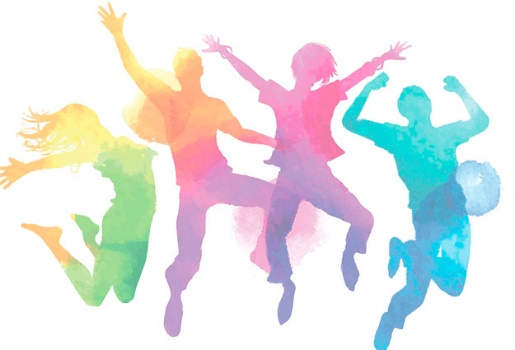 Уманський державний педагогічний університет імені Павла ТичиниКафедра соціальної педагогіки та соціальної роботиМолодіжний центр «START»Уманського державного педагогічного університету імені Павла ТичиниКомунальний заклад Київської обласної ради «Пластовий вишкільний центр»Черкаський обласний молодіжний ресурсний центр5.Регіональна конференція «Виховання зростаючої особистості: сучасні виклики»УТОЧНЮЮТЬСЯВідпов: док. пед. наук, проф. Коберник Олександр МиколайвичТел: 0677502827,E-mail: kobernikan@meta.ua20 жовтня 2022 рЧеркаський обласний інститут післядипломної педагогічної освітиУманський державний педагогічний університет імені Павла ТичиниКафедра педагогіки та освітнього менеджменту7.ІХ студентсько-учнівська науково-практична конференція «Математика в житті людини».1.Математика у побуті.2.Математика на захисті країни.Відпов.: канд. фіз.-мат. наукПоліщук Тетяна ВікторівнаТел: +30673055123,Е-mail: Polischuk_t@ukr.net, канд.пед.наук, Благодир Людмила АндріївнаТел: +30638943947,E-mail: blagodirla@gmail.com02 листопада2022 р.Уманський державний педагогічний університет імені Павла ТичиниУправління освіти та гуманітарної політики Уманської міської радиСемінари (різного рівня)Семінари (різного рівня)Семінари (різного рівня)Семінари (різного рівня)Семінари (різного рівня)Семінари (різного рівня)Семінари (різного рівня)Науково-практичний семінар «Партиципаторні практики у місцевому самоврядуванні».1. Значущість громадянської партиципації у сучасному суспільстві. 2. Механізми партиципаторної практики та особливості їх реалізації.3. Домінування діалогових інструментів комунікації для забезпечення демократичних принципів самоврядування.Відпов: канд. юрид. наук, доц.Цимбал Вадим ОлександровичТел: 0633328484E-mail: vadym.tsymbal@udpu.edu.ua26 жовтня 2022 р.22 березня 2023 р.Міністерство освіти і науки УкраїниНауково-практичний семінар «Державні гарантії реалізації та захисту конституційних прав і свобод людини і громадянина в Україні».Необхідність забезпечення конституційних прав і свобод громадян в умовах демократичного суспільства.2. Система гарантій прав і свобод людини.3. Особливості практичної реалізації конституційних прав і свобод в Україні.Відпов: канд. юрид. наук, ст. викладач Олєйнічук Олексій МиколайовичТел: 0732127504E-mail: oleinichuk.o.m@udpu.edu.ua30 листопада 2022 р.12 квітня 2023 р.Міністерство освіти і науки УкраїниНавчально- методичний семінар для вчителів історії Уманського району «Особливості вивчення історії в умовах НУШ»Розвиток критичного, логічного і креативного мислення на уроках історії в НУШ.Використання нових технологій НУШ у навчанні історії.Особливості перевірки та оцінювання знань учнів на уроках історії в НУШВідпов: канд. пед. наук, проф. Горохівськиий Петро ІвановичТел: 0982742953E-mail: gopeiv@gmail.comлютий 2023 р.Уманський державний педагогічний університет імені Павла ТичиниІсторичний факультеткафедра всесвітньої історії та методик навчання«Регіональний вектор розвитку індустрії гостинності: проблеми та перспективи»1. Умови розвитку індустрії гостинності на регіональному рівні: традиційний та інноваційний підходи.2. Особливості мотивації праці працівників індустрії гостинності в період пандемії COVID-19 в регіонах.3. Формування антикризової стратегії індустрії гостинності в регіоні.Відпов.: канд. економ. наук, доц.Нещадим Людмила Миколаївнател.: +380966600611,Е-mail: n_lydmila@ukr.net27 вересня 2022 р.Уманський державний педагогічний університет імені Павла ТичиниНавчально-науковий інститут економіки та бізнес-освіти Кафедра технологій та організації туризму і готельно-ресторанної справиУманська міська радаПП Попелюх Н. В.Банно-готельний комплекс «Олімп» (Поляченко І. І.)ТОВ «Готель Умань» (Дворова Н. В.)«Управління маркетингом в бізнесі»Email-маркетинг як напрям retention-стратегії кампанії.Роль маркетингу в сучасному малому бізнесі.ІТ-маркетолог – маркетолог нової формації.1.	Email-маркетинг як напрям retention-стратегії кампанії.2.	Роль маркетингу в сучасному малому бізнесі.3.	ІТ-маркетолог – маркетолог нової формації.Відпов: канд. економ.. наук, доц.Пачева Наталія ОлександрівнаТел.: 0632658959,Е-mail: nataliapacheva@udpu.edu.ua5 жовтня 2022 р.Уманський державний педагогічний університет імені Павла ТичиниНавчально-науковий інститут економіки та бізнес-освіти Кафедра маркетингу, менеджменту та управління бізнесом«Бюджети територіальних громад в умовах децентралізації»1. Джерела формування бюджетів територіальних громад в умовах децентралізації: можливості та ризики.2. Нові підходи розвитку сільських територій України в умовах децентралізації та змін у державній регіональній політиці.3. Гендерне бюджетування як інноваційний інструмент управління бюджетними коштами.4. Особливості міжбюджетних відносин в контексті досягнення фінансової спроможності територіальних громад.Відпов: к. е. н.,ст. викладач Осадчук Наталія Володимирівна, Тел.: +380977296968,Е-mаіl: kaf_financy@udpu.edu.ua18 жовтня 2022 р.Уманський державний педагогічний університет імені Павла ТичиниНавчально-науковий інститут економіки та бізнес-освіти Кафедра фінансів, обліку та економічної бепекиГромадська організація «Об’єднання педагогів і науковців України»«Накопичення грошових ресурсів - шлях до фінансової стабільності населення»1. Банківський депозит як напрям заощадження та збереження коштів вкладників.2. Місце та роль страхування життя у процесі трансформації індивідуальних заощаджень населення.3. Недержавне пенсійне накопичення як інструмент фінансового забезпечення майбутніх періодів.Відпов: к. е. н., доц.Мельничук Юлія МиколаївнаТел.: +380638964132,Е-mаіl: kaf_financy@udpu.edu.ua2 листопада 2022 р.Уманський державний педагогічний університет імені Павла ТичиниНавчально-науковий інститут економіки та бізнес-освітиКафедра фінансів, обліку та економічної бепекиГромадська організація «Об’єднання педагогів і науковців України»«Smart-технології в маркетингу»1.	Smart-технології як інструмент цифрової трансформації бізнесу, влади та громади;2.	Значення smart-технологій в оптимізації маркетингу підприємницьких структур;3.	Особливості впровадження Смарт-Дія. Цифрова освіта (для всього населення).Відпов: к. е. н., доц. Подзігун Світлана МиколаївнаТел.: +38097225057.Е-mail: podzihun.s@udpu.edu.ua8 листопада 2022 р.Уманський державний педагогічний університет імені Павла ТичиниНавчально-науковий інститут економіки та бізнес-освіти Кафедра маркетингу, менеджменту та управління бізнесом«Об’єднані територіальні громади: сучасні проблеми та перспективи розвитку»1. Значення Асоціації ОТГ у розвитку територіальних громад.2. Проблеми та перспективи розвитку закладів освіти об’єднаних територіальних громад.3. Визначення і розробка стратегічних напрямів розвитку об’єднаних територіальних громад до 2025 року.Відпов: к. е. н., доц.Стойка Віталій ОлександровичТел.: +380974801959,Е-mail: stojka.v@udpu.edu.ua24 листопада 2022 р.Уманський державний педагогічний університет імені Павла Тичини Навчально-науковий інститут економіки та бізнес-освіти Кафедра економіки та соціально-поведінкових наук«Академічна доброчесність як фундамент формування якісного освітнього процесу»1.	Концептуальні засади академічної доброчесності.2.	Принципи та цінності академічної доброчесності.3. Академічна доброчесність як запорука якісної освіти.Відпов: к. пед. н., доц.Підлісний Євген ВасильовичТел.: +380681322133,Е-mail: kaf.ekon@ukr.net14 грудня 2022 р.Уманський державний педагогічний університет імені Павла ТичиниНавчально-науковий інститут економіки та бізнес-освіти Кафедра економіки та соціально-поведінкових наук«Особливості формування загальних компетентностей у фахівців освітнього ступеня бакалавр під час навчання у закладах вищої освіти»Моделі професійної підготовки фахівців економічної галузі в закладах вищої освіти України.Проблеми формування загальних  компетенцій здобувачів першого рівня вищої освіти у навчально-професійній діяльності.Модернізація професійної підготовки фахівців економічної галузі в закладах вищої освіти в умовах інформаційного суспільства.Відпов: к. е. н., доц.Гарник Олена АнатоліївнаТел.: +380678906096,Е-mail: kaf.ekon@ukr.net20 квітня 2023 р.Уманський державний педагогічний університет імені Павла ТичиниНавчально-науковий інститут економіки та бізнес-освітиКафедра економіки та соціально-поведінкових наук«Формування механізмів антикризового управління туристичного бізнесу в сучасних умовах»1. Soft skills як ключові компетентності персоналу туристичних підприємств у період антикризового управління2.Реалізація заходів антикризового управління туристичною галуззю в умовах воєнного стану3. Перспективи розвитку підприємницьких ініціатив у туризмі на прикладі ГРК «Zastava». Відпов: к.е.н., доц. Слатвінська Леся Анатолівнател.: 096-359-55-71,E-mail: slatvinska.l@udpu.edu.uaк.е.н., доц.Кирилюк Ірина Миколаївнател.: 097-487-20-48,E-mail: i.kyryluk@udpu.edu.ua27 квітня 2023 р.Уманський державний педагогічний університет імені Павла ТичиниНавчально-науковий інститут економіки та бізнес-освіти Кафедра технологій та організації туризму і готельно-ресторанної справиУманська міська радаПП Попелюх Н. В.Банно-готельний комплекс «Олімп» (Поляченко І. І.)ТОВ «Готель Умань» (Дворова Н. В.)Туристична організація «ПройдиСвіт»Науково-дослідний інститут НАН України Національний дендрологічний парк «Софіївка»Готельно-ресторанний комплекс «Zastava»Готельно-ресторанни комплекс «Lomo».«Проблеми обліково-аналітичного забезпечення територіальних громад»1. Особливості обліково- аналітичного процесу в управлінні територіальними громадами.2. Організація бюджетного обліку в територіальних громадах.3. Концепція облікового забезпечення оптимізації управління  територіальними громадами України.Відпов: к. е. н., доц. Дем’янишина Олеся. Андріївнател.: 067-954-92-2,E-mail: kaf_financy@udpu.edu.ua25 травня 2023 р.Уманський державний педагогічний університет імені Павла ТичиниНавчально-науковий інститут економіки та бізнес-освіти Кафедра фінансів, обліку та економічної безпекиНауково-методичний семінар: «Спадщина Д. І. Менделєєва: історичні аспекти та сучасний погляд»Відпов: канд. пед. наук, доц.Горбатюк Наталія МиколаївнаТел.: 0953321584,Е-mail: NatalyaG@i.uaБерезень,2023Уманський державний педагогічний університет імені Павла Тичини,змішана формаНауково-методичний семінар: «Чорнобильський слід на Землі в долонях, у думках, серцях»Гончарук В.В.Квітень2023Уманський державний педагогічний університет імені Павла Тичини, змішана формаНауково-практичний семінар: «Екологічна пластичність Morus alba (шовковиця біла) та її декоративних форм в умовах України.»Вітенко В.А.Квітень2023Уманський державний педагогічний університет імені Павла Тичини,змішана формаНауково-методичний семінар: «Академічна доброчесність» як запорука якісної освіти»Красноштан І.В.,Манзій О.П.Вересень, 2022Уманський державний педагогічний університет імені Павла Тичини,змішана формаНауково-методичний семінар «Інноваційні технології навчання у викладанні біологічних дисциплін»Небикова Т.А.Лютий,2023Уманський державний педагогічний університет імені Павла Тичини,змішана формаНауково-методичний семінар Можливості дисциплін кафедри у реалізації шкільного інтегрованого курсу «Здоров’я, безпека і добробут»Люленко С.О.Листопад, 2023Уманський державний педагогічний університет імені Павла Тичини,змішана формаРегіональний навчально-методичний семінар«Особливості навчання та виховання дітей з порушеннями слуху: історія та сучасність»1. Історичні аспекти у навчанні дітей з порушеннями слуху. Погляди видатних сурдопедагогів на навчання та виховання дітей з порушеннями слуху.2. Інклюзивна освіта для дітей з порушеннями слуху.3. Використання інформаційно-комунікаційних технологій у навчальному процесі дітей з порушеннями слуху.4. Психологічні аспекти інтеграції в суспільство осіб з порушеннями слуху.Відпов: ст. викл. Хрипун Дар’я МиколаївнаТел.: +380738669838,Е-mail: chereushenco@gmail.com22 вересня2022 р.Уманський відділ освітиДНЗ №8 м. УманьДНЗ №25 м. УманьДНЗ №12 «Золота рибка»м. УманьКомунальна установа інклюзивно-ресурсний центр Золотоніської районної ради Черкаської областіРегіональний науково-методичний семінар«Дошкілля в реаліях сучасної освіти».Основні питання для обговорення:1 Підготовка педагогів дошкільної освіти крізь призму сьогодення.2. Психолого-педагогічні особливості виховання дітей.3. Особливості логопедичної роботи з дітьми дошкільного вікуВідпов:доцент Залізняк Алла Миколаївна.Тел. 0930762802,Е-mail: zalsznyak@i.ua5 жовтня2022 р.50 осібМіністерство освіти і науки України;відділи освіти м. Умані та району , Уманський педагогічний коледж ім. Т.Г. Шевченка, ЗДО м. Умані та Уманського району.V Регіональний науково-практичний семінар«Нетрадиційні методи терапії в логопедичній роботі»1. Природотерапія як метод терапії у логопедичній роботі.2. Особливості корекційно-логопедичної роботи з дітьми із різними формами мовленнєвих порушень за допомогою нетрадиційних методів терапії.3. Профілактика мовленнєвих порушень дітей дошкільного віку.Відпов: доцентБегас Людмила ДмитрівнаТел.: 0972701798Е-mail:begasld@ukr.net14 листопада2022 р.80 осібУманський відділ освітиДНЗ №8 м. УманьДНЗ №25 м. УманьДНЗ №12 «Золота рибка»м. УманьКомунальна установа інклюзивно-ресурсний центр Золотоніської районної ради Черкаської областіРегіональний науково-методичний семінар«Розвиток особистості дитини в сучасному інформаційно-комунікаційному середовищі»1.	Соціалізація і становлення особистості в умовах інформаційно-комунікаційного середовища.2.	Формування у дітей сучасної картини світу засобами мультиплікаційних фільмів.3.	Перспективи використання медіа технологій в роботі вихователя закладу дошкільної освіти.4.	Інформаційно-комунікаційні форми взаємодії педагога та батьків в умовах ЗДО.5.	Формування інформаційно-комунікаційної грамотності майбутнього працівника закладу освіти.Викладач Гарбар Світлана Володимирівнател. 096-828-21-25Е-mail: skolontay@ukr.net 15 лютого2023 рік60 осібУманський педагогічний коледж ім. Т.Г. Шевченка, ЗДО м. Умані та Уманського району.журналістикиРегіональний науково-практичний семінар«Трансформаційні процеси системи освіти в умовах війни: виклики, проблеми та перспективи»1.	Проблеми організації освітнього процесу в закладах освіти у воєнний час та шляхи їх вирішення.2.	Психологічний супровід учасників освітнього процесу в умовах довготривалого стресу, криз, невизначеності, викликаними військовими діями.3.	Інформаційна психогігієна впливу засобів масової інформації на свідомість особистості  та попередження професійного вигорання педагогів в сучасних умовах.4.	Закономірності динаміки почуттів і емоцій дитини в умовах небезпеки на стресогенну подію.Відпов.: к.п.н., доцент Карнаух Л. П.Тел.:  +380671069709Е-mail:  lesjakarnaukh@ukr.net23 березня2023 р.50 осібУманський державний педагогічний університет імені Павла ТичиниЗДО  № 12, № 25, № 9, № 30, м. УманьЗДО «Теремок» м. КодимаРегіональний науково-методичний семінар«Нанокластери підготовки  майбутніх організаторів дошкільної освіти до фахової діяльності»1. Професійна підготовка майбутнього фахівця дошкільної освіти: сучасні тенденції.2. Нові підходи до методологічного забезпечення освітнього процесу в ЗДО.3. Авторські технології і модерні практики у  дошкільній освіті.4. Інноваційний потенціал ефективного менеджменту в дошкільній освіті.Відпов: доц. Дудник Наталія АркадіївнаТел. 063-643-33-88,доц. Скрипник Неля Іванівна093-653-09-60E-mail:nellyskryp@gmail.com14 квітня2023 рік60 осібУманський педагогічний коледж ім. Т.Г. Шевченка, ЗДО м. Умані та Уманського району.Регіональний науково-практичний семінар«Теоретико-методичні засади розвитку творчого потенціалу обдарованих дітей»1.	Психолого-педагогічний супровід  дитячої обдарованості особистості.2.	Створення розвивального середовища в закладах освіти для розвитку творчих здібностей особистості.3.	Взаємодія закладів освіти та сім`ї у розвитку творчої особистості дитини.4.	Сучасні дослідження проблеми обдарованості дитини в психолого-педагогічній теорії та практиціВідпов.: к.п.н., доцент Карнаух Л. П.Тел.:  +380671069709Е-mail:  lesjakarnaukh@ukr.net20 квітня2023 р.50 осібУманський державний педагогічний університет імені Павла ТичиниЗДО  № 25, № 9ЗЗСО № 1, № 7, № 5, № 30м. УманьЗДО «Теремок» м. КодимаРегіональний науково-практичний семінар«Шляхи реалізації практичної підготовки здобувачів вищоїосвіти в умовах сьогодення»1. Педагогічний супровід практичної підготовки студентівспеціальності 012 Дошкільна освіта.2. Педагогічна практика як засіб професійного самовизначеннястудентів спеціальності 016 Спеціальна освіта.3. Сучасні аспекти співпраці зі стейкхолдерами як необхідна умоваякісної практичної підготовки майбутніх педагогів.4. Використання інформаційно-комунікативних технологій тамультимедійних засобів у процесі практичної підготовки фахів дошкільної,початкової та спеціальної освіти.Відпов.: к.п.н., доцентДука Т. М.,Підлипняк І. Ю.Тел.:   +380937316315Е-mail:   irenkudryashka@ukr.net05 травня2023 рік60 осібУманський державний педагогічний університет імені Павла ТичиниЗДО № 25, № 9, № 30ЗДО «Теремок» м. КодимаРегіональний науково-практичний семінар«Розуміння шляхів виховання дитини, як умова формування конструктивного діалогу в родині»1. Надання консультативної підтримки сім’ям дітей з особливими освітніми потребами.2. Педагогіка партнерства: шляхи до щасливого дитинства.Відпов: Слатвінська Анна АнатоліївнаТел.: +380988896204,Е-mail: cherednyk.a@udpu.edu.ua,18 травня2023 р.60 осібУманський відділ освітиДНЗ №8 м. УманьДНЗ №25 м. УманьДНЗ №12 «Золота рибка»м. УманьКомунальна установа інклюзивно-ресурсний центр Золотоніської районної ради Черкаської областіІ науково-методичний семінар «Проблеми романо-германської філології та іншомовної лінгвометодики у ціннісних вимірах сьогодення»Білецька І. О.‚Гурський І. Ю.м. Умань, вул. Садова 28, факультет іноземних мов,тел. (04744) 4-04-9323 листопада2022 р.Регіональний науково-практичний семінар на тему: «Організація роботи з охорони праці у закладах освіти в умовах надзвичайних ситуацій»Баличева Н.В.4 травня 2023 рокуРегіональний науково-практичний семінар на тему: «Наслідки впливу радіоактивного забруднення на людей у зоні відчуження»Мельник О.В.26 квітня 2023 рокуРегіональний науково-практичний семінар на тему: «Цифровізація освітньої діяльності в умовах сьогодення».Мельник О.С.10 листопада 2022 рокуРегіональний науково-практичний семінар на тему: «Професійне зростання педагогів в умовах цифрової освіти»Коробань О.В.15 березня 2023 рокуВсеукраїнський науково-практичний семінар «Українське народне мистецтво як засіб національно-патріотичного виховання молодого покоління» (в рамках проведення VІ етнографічного фестивалю «Ярмарок мистецтв») уточнюєтьсяВідпов: Сирота Зоя Миколаївна.Канд. пед. наук, доцент кафедри МВХМ Тел.: 0983093207E-Mail: zns.48@ukr.netканд. пед. наук,Побірченко Олена МихайлівнаТел.: 0939943264Е-mail: pobirchenkoolena@gmail.com
навч. майстерЛопушан В. П.1 жовтня 2022 р.Управління усвіти та гуманітарної політики Уманської міської ради«Освітня галузь «Мистецтво» в реаліях НУШ»науково-методичний семінар для вчителів образотворчого  та музичного мистецтва уточнюєтьсяСирота З. М.Канд. пед. наук, доцент кафедри МВХМ Тел.: 0983093207E-Mail: zns.48@ukr.net28 жовтня 2022 р.-Управління усвіти та гуманітарної політики Уманської міської радиНауково-методичний семінар для вчителів образотворчого мистецтва«Освітня галузь «Мистецтво» в реаліях НУШ»уточнюєтьсяЗавідувач кафедри образотворчого мистецтва,Побірченко О. М.28 жовтня 2022 р.Уманська дитяча школа мистецтв «Антарекс», Методобєднання  вчителів образотворчого мистецтва м.УманіІІ Всеукраїнський науково-практичний семінар «Ключові аспекти підготовки майбутніх керівників хореографії»1.Розробка навчально-методичного інструментарію.2. Методи і прийоми залучення дітей до хореографічного колективу.3. Формування позитивного мікроклімату в колективі.4. Вивчення вітчизняного та зарубіжного досвіду підготовки хореографів та ін.Бикова О. В.Тел.. +380964399749E-mail:a.v.bykova@udpu.edu.ua  blumberry@gmail.com Сизоненко В. А.Тел.. +380674531896E-mail: nika_dance27@ukr.net м. Умань, 18 листопада2022 р.МОН УкраїниУманський державний педагогічний університет мені Павла ТичиниКафедра хореографії та художньої культуриРегіональний науково-творчий центр художньої освіти і майстерностіФакультет мистецтв Відокремлений структурний підрозділ "Канівський фаховий коледж культури і мистецтв Уманського державного педагогічного університету імені Павла Тичини"КЗЛОР «Бродівський фаховий педагогічний коледж ім. Маркіяна Шашкевича»Олександрійський фаховий коледж культури і мистецтвРегіональний науково-практичний семінар «Таблиці і схеми української мови як ефективний засіб закріплення матеріалу»1.	Використання інноваційних педагогічних технологій як педагогічна проблема.2.	Формування критичного мислення молодших школярів в умовах інтерактивних технологій навчання.3.	Інтеграція навчального змісту у процесі застосування інноваційних педагогічних технологій.4.	Інноваційні педагогічні технології як фактор соціалізації молодшого школяра.Відпов.: к. пед. наук, доцент.Волошина Г. П.Тел.: 063-789-33-17,E-mail: gh.p.voloshyna@udpu.edu.uaЖовтень 2022 р.Уманський державний педагогічний університет імені Павла ТичиниФакультет початкової освтіиКафедра теорії початкового навчанняРегіональний науково-практичний семінар «Інклюзивна освіта в умовах реформування галузі освіти в Україні»1.	Проблемні аспекти інклюзивної освіти в Україні.2.	Тенденції розвитку інклюзії в закладах загальної середньої освіти.3.	Підготовка майбутніх учителів початкової школи до формування трудових компетентностей молодших школярів в умовах освітньої інклюзії.Відпов.: к. пед. наук, доцент.Пісняк В. С.Тел.: 093-788-39-34 E-mail: v.pisniak@udpu.edu.uaЛистопад 2022 р.Уманський державний педагогічний університет імені Павла ТичиниФакультет початкової освтіиКафедра фахових методик та інноваційних технологій у початковій школіРегіональний науково-практичний семінар«Ідеї використання інтелект-карт в сучасній початковій школі»1.	Інтелект-карта як інструмент роботи з інформацією.2.	Використання інтелектуальних карт у плануванні та організації освітнього процесу початкової школи.3.	Методика використання технології мейндмеппінгу у навчанні предметів шкільного курсу.Відпов.: к. пед. наук, доцент.Роєнко Л. М.Тел.: 098-245-38-16,E-mail: l.m.rojenko@udpu.edu.uaЛистопад 2022 р.Уманський державний педагогічний університет імені Павла ТичиниФакультет початкової освтіиКафедра фахових методик та інноваційних технологій у початковій школіВсеукраїнський (з міжнародною участю) науково-практичний семінар«Освіта для дорослих: європейський контекст»1.	Реалізація інноваційних підходів для виховного процесу у ЗВО.2.	Формування  та розвиток творчої особистості у процесі вивчення дисциплін психолого-педагогічного циклу.3.	Підготовка учителів початкової школи: сучасні виклики.4.	Формування педагогічної майстерності майбутніх учителів.Відпов.: к. пед. наук, доцент.Дзюбенко І.А.Тел.: 093-647-34-51,E-mail: i.a.dzjubenko@udpu.edu.ua22 грудня 2022 рокуУманський державний педагогічний університет імені Павла ТичиниФакультет початкової освтіиКафедра фахових методик та інноваційних технологій у початковій школіРегіональний науково-практичний семінар«Академічна доброчесність в освітньому процесі»1.	Академічна доброчесність: виклики сучасності.2.	Академічна доброчесність у часі історичних подій.3.	Психологічні аспекти академічної доброчесності.4.	Інноваційні підходи до розгляду академічної доброчесності у закладах освіти.Відпов.: к. пед. наук, доцент.Добридень А.В.Тел.: 067-365-9117,E-mail: a.v.dobryden@udpu.edu.ua31 січня 2022 рокуУманський державний педагогічний університет імені Павла ТичиниФакультет початкової освтіиКафедра фахових методик та інноваційних технологій у початковій школіВсеукраїнський науково-практичний семінар «Підготовка магістра спеціальності 013 Початкова освіта у відповідності до стандарту вищої освіти України»Стандарт вищої освіти України як провідний документ.Відповідність навчальних дисциплін спеціальності 013 Початкова освіта державному стандарту вищої освіти України.Зміни до освітніх програм у відповідності до стандарту вищої освіти України.Відпов.: д-р пед. наук, проф.Комар О. А.Тел.: 067-755-57-33,E-mail:v o.a.komar@udpu.edu.uaСічень 2023 рУманський державний педагогічний університет імені Павла ТичиниФакультет початкової освтіиКафедра фахових методик та інноваційних технологій у початковій школіРегіональний науково- практичний семінар «Формування мовленнєвої компетентності молодших школярів в умовах дистанційного навчання»Змістовий аспект поняття «мовленнєві компетенції».Види вправ з мовленнєвого розвитку.Вплив дистанційного навчання на розвиток мовленнєвих компетентностей молодших школярів.Відпов.: к. пед. наук, доцент.Волошина Г. П.Тел.: 063-789-33-17,E-mail: gh.p.voloshyna@udpu.edu.uaЛютий 2023 р.Уманський державний педагогічний університет імені Павла ТичиниФакультет початкової освтіиКафедра теорії початкового навчанняРегіональний науково- практичний семінар «Формування основ фінансової грамотності молодших школярів»Фінансова грамотність як педагогічна категорія та її сутність.Навчання фінансової грамотності учнів початкової школи: міжнародний досвід.Особливості підготовки вчителів початкових шкіл до формування основ фінансової грамотності молодших школярів.Шляхи удосконалення  формування основ фінансової грамотності молодших школярів.Відпов.: к. пед. наук, доцент.Коберник Г. І.Тел.: 067-998-45-64,E-mail: gh.i.kobernyk@udpu.edu.uaЛютий 2023 р.Уманський державний педагогічний університет імені Павла ТичиниФакультет початкової освтіиКафедра теорії початкового навчанняРегіональний науково- практичний семінар «Педагогічна майстерність вчителів трудового навчання початкової школи»Технологія проведення уроку трудового навчання в дистанційному режимі.Підбір витратних матеріалів для уроку трудового навчання в сучасних реаліях.Організація самообслуговуючої праці в початковій школі.Відпов.: к. пед. наук, доцент.Дячук П. В.Тел.: 068-816-45-21,E-mail: p.v.djachuk@udpu.edu.uaБерезень 2023 р.Уманський державний педагогічний університет імені Павла ТичиниФакультет початкової освтіиКафедра теорії початкового навчанняРегіональний науково-практичний семінар«Національно-патріотичне виховання дітей та учнівської молоді в умовах війни»національно-патріотичного виховання дітей та учнівської молоді у вітчизняній системі освіти і виховання;2.	Інноваційні підходи до національно-патріотичного виховання особистості в умовах війни;3.	Національно-патріотичне виховання дітей та молоді у часі історичних подій;4.	Психологічні аспекти національно-патріотичного виховання особистості під час війни.Відпов.: к. пед. наук, доцент.Резніченко І.Г.Тел.: 096-774-17-17,E-mail: i.gh.reznichenko@udpu.edu.ua14 березня 2023 р.Уманський державний педагогічний університет імені Павла ТичиниФакультет початкової освтіиКафедра виховних технологій та педагогічної творчостіРегіональний науково-практичний семінар«Нові професійні ролі вчителя в умовах НУШ»1.	Реалізація педагогіки партнерства, компетентнісного та особистісно орієнтованого підходів у НУШ.2.	Неперервна педагогічна освіта вчителя початкової школи: професійне становлення та розвиток.3.	Професійне вдосконалення педагога у контексті концепції «Нової української школи».4.	Вчитель – фесилітатор.5.	Вчитель – тьютор.6.	Вчитель – коуч.7.	Вчитель – супервайзер.8.	Вчитель – модератор.9.	Вчитель – ментор.Відпов.: к. пед. наук, доцент.Грітченко Т. Я..Тел.: 093-756-74-90,E-mail: t.ja.ghritchenko@udpu.edu.uaКвітень 2023 рУманський державний педагогічний університет імені Павла ТичиниФакультет початкової освтіиКафедра фахових методик та інноваційних технологій у початковій школіРегіональний науково-практичний семінар«Використання сучасних форм і методів під час вивчення нової лексики з іноземної мови у початковій школі»Питання для обговорення:1.	Використання наочності.2.	Ігрова діяльність на уроці.3.	Використання комп’ютерних технологій.4.	YouTube-відео для вивчення лексики у початковій школі.Відпов.: к. пед. наук, доцент.Байдюк Л. М.Тел.: 097-636-06-17,E-mail:  l.m.bajdjuk@udpu.edu.uaКвітень 2023 р.Уманський державний педагогічний університет імені Павла ТичиниФакультет початкової освтіиКафедра фахових методик та інноваційних технологій у початковій школіРегіональний науково-практичний семінар«Професійний розвиток викладачів педагогічних університетів в умовах неформальної освіти»1.	Теоретичні аспекти дослідження змісту, структури, сучасних підходів до розвитку особистісних та професійних компетентностей викладачів педагогічних університетів в умовах неформальної освіти.2.	Національний та світовий досвід формування професійних компетентностей викладачів педагогічних університетів.3.	Інноваційні освітні технології професійного вдосконалення та особистісного зростання викладачів педагогічних університетів.4.	Сучасні підходи до надання психологічної допомоги та підтримки викладачів в умовах воєнного стану.Відпов.: к. пед. наук, доцент.Коломієць Н.А.Тел.: 0,97-483-33-93E-mail: n.a.kolomijecj@udpu.edu.ua4 травня 2023 р.Уманський державний педагогічний університет імені Павла ТичиниФакультет початкової освтіиКафедра виховних технологій та педагогічної творчостіРегіональний науково-практичний семінар «Актуальні проблеми соціального забезпечення в Україні: виклики сьогодення»1.	Законодавча база соціального забезпечення в Україні.2.	Особливості соціального забезпечення населення в умовах  воєнного стану.3.	Практичний досвід в системі соціального забезпечення населення.Відпов: Карпич І.О., кан.пед.наук, доцентЕ-mail:  irina.karpich@ukr.netМатрос О.О., кан.пед.наук, доцентЕ-mail: oljmatros@gmail.comМоргай Л.А., доктор філософії, доцентЕ-mail: morgai.liliya@gmail.com21 вересня 2022 рУманський державний педагогічний університет імені Павла ТичиниФакультет соціальної та психологічної освітиКафедра соціальної педагогіки та соціальної роботиНауково-дослідний центр педагогічного краєзнавстваУправління праці та соціального захисту населення Уманської міської радиРегіональний науково-практичнийонлайн семінарі «Академічна доброчесність як цінність наукової діяльності»1.	Роль і місце академічної доброчесності в системі вищої освіти, в освітньо-науковому середовищі  ЗВО.2.	Нормативно-правове забезпечення  академічної доброчесності в закладах освіти.3.	Технологічні рішення як інструменти протидії. порушенням академічної доброчесності.4.	Забезпечення академічної доброчесності у наукових дослідженнях. Академічна доброчесність у контексті імплементації Порядку присудження ступеня доктора філософії та змін у законодавчій базіВідпов: Коляда Н.М. д. пед. н., професор кафедри соціальної педагогіки та соціальної роботиЕ-mail:кoliada_n@ukr.net20 травня 2023р.Міністерство освіти і науки УкраїниУманський державний педагогічний університет імені Павла ТичиниФакультет соціальної та психологічної освітиКафедра соціальної педагогіки та соціальної роботиНауково-дослідний центр педагогічного краєзнавства подвійного підпорядкуванняНАПН України та МОН УкраїниРівненський державний гуманітарний університетНауково-методичний центр інноваційних технологій виховного процесу НАПН УкраїниКафедра теорії та методики вихованняХарківська гуманітарно-педагогічна академіяКафедра соціальної роботи та соціальної педагогікиХІІ науково-методичний семінар «Права дітей: від витоків до сьогодення» 1.	Соціально-правовий захист особистості: теорія та практика.2.	Соціально-педагогічна діяльність щодо захисту прав учнівської молоді3.	Захист прав дітей в історичному контексті.4.	Захист прав дітей, які постраждали під час війни в УкраїніВідпов: Бондаренко Г.В.,  к. пед. н., доцент кафедри соціальної педагогіки та соціальної роботиe-mail: bondarenkohv@gmail.com27 травня 2023р.Міністерство освіти і науки УкраїниУманський державний педагогічний університет імені Павла ТичиниКафедра соціальної педагогіки та соціальної роботиШкола передового досвіду «Школа соціальних знань»Управління праці та соціального захисту населенняУманської міської ради таУманського державного педагогічного університету імені Павла ТичиниЦентр соціальної та освітньої інтеграції студентів з інвалідністюУманського державного педагогічного університету імені Павла ТичиниРегіональний науково-практичний семінар «Впровадження ідей В.О. Сухомлинського у педагогічну теорію і практику»1. Ідеї В.О.Сухомлинського в основі реформування нової української школи.2.Психологічне забезпечення реформи освіти в призмі ідей Василя Сухомлинського.3.Психолого-педагогічний аспект супроводу дітей з особливими освітніми потребами в умовах закладу освіти в контексті ідей В.О.Сухомлинського.Відпов: Ткачук Л. В. к. пед. н., доцент кафедри педагогіки та освітнього менеджментуТел.: +380679090906,Е-mail: larysa.tkachuk.2011@gmail.comТкачук М.М., к. пед. н., доцент кафедри педагогіки та освітнього менеджментуЕ-mail: miroslava.tkachuk@gmail.com29 вересня 2022Уманський державний педагогічний університет імені Павла ТичиниФакультет соціальної та психологічної  освітиКафедра педагогіки та освітнього менеджментуНауково-дослідна лабораторія педагогічної компетентностіРегіональний науково-практичний семінар «Гуманна педагогіка у процесі особистісного розвитку дитини: Януш Корчаки про абсолютну самоцінність дитини»До 145 річниці від дня народження1.Педагогічна філософія ХХІ століття та ідеї Януша Корчака;2. Педагогічна концепція Януша Корчака та сучасна інтерпретація ідей у НУШ;3.Соціально-педагогічні ідеї Я.Корчака.Відпов: Ткачук Л. В. к. пед. н., доцент кафедри педагогіки та освітнього менеджментуТел.: +380679090906,Е-mail: larysa.tkachuk.2011@gmail.comТкачук М.М., к. пед. н., доцент кафедри педагогіки та освітнього менеджментуЕ-mail: miroslava.tkachuk@gmail.com21 березеня 2023Уманський державний педагогічний університет імені Павла ТичиниФакультет соціальної та психологічної  освітиКафедра педагогіки та освітнього менеджментуНауково-дослідна лабораторія педагогічної компетентностіНауково-практичний семінар «Особливості роботи психолога з метафоричними картами. Майстер-клас»1.МАК як глибинний інструмент роботи сучасного психолога;2.Теорія і практика метафоричних асоціативних карток;3.Особливості роботи з метафоричними асоціативними картками;4.Вправи та техніки з використанням МАК.Відпов: Харченко Н.А., к. психол. наук, доцент кафедр психології;Тел. 0968185061Перепелюк Т. Д., канд. психол. наук, професор;Тел. 093111064320 вересня2022 р.Уманський державний педагогічний університет імені Павла ТичиниФакультет соціальної та психологічної  освітиЛабораторія удосконалення майстерності майбутнього психологаімені Кагальняк Анни ІванівниКафедра психологіїНауково-практичний семінар «Мотиваційні тренінги»1. Мотиваціядосягнення: структураі розвиток.2. Психологічнімеханізми розвиткумотивації.Відпов: Лівандовська І. А., викладач кафедри психологіїТел.0961972510Станішевська В. І., викладач кафедри психології; Козак О. Ю., викладач кафедри психологіїТел.093056509725 жовтня2022 р.Уманський державний педагогічний університет імені Павла ТичиниФакультет соціальної та психологічної  освітиЛабораторія удосконалення майстерності майбутнього психологаімені Кагальняк Анни ІванівниКафедра психологіїНауково-практичний семінар «Методи швидкої психологічної допомоги в стресових ситуаціях»1. Стресостійкістьяк умова психічногоздоров’я людини2.Методи ТТТ –технікапростукаваннятравми3. Консультувчанняосіб з ПТСР.Відпов: Дудник О.А., к.психол. н., доцент кафедри психологіїТел. 0932990604Вахоцька І.О. к.психол. н., доцент кафедри психології;Тел. 0501887492Якимчук І.П., к.психол. н., доцент кафедри психології25 листопада2022 р.Уманський державний педагогічний університет імені Павла ТичиниФакультет соціальної та психологічної  освітиЛабораторія удосконалення майстерності майбутнього психологаімені Кагальняк Анни ІванівниКафедра психологіїНауково-практичний семінар «Вимоги до підготовки наукових публікацій »1.Особливості формуваннянаукового апарату впсихологічнихдослідженнях.2. Основні видинауковихпублікацій тавимоги до нихВідпов: Перепелюк Т. Д., канд.. психол. наук, професорТел. 0931110643;Гриньова Н.В.,  к.психол. н., доцент кафедри психологіїТел. 063578743016 грудня 2021р.Уманський державний педагогічний університет імені Павла ТичиниФакультет соціальної та психологічної  освітиЛабораторія удосконалення майстерності майбутнього психологаімені Кагальняк Анни ІванівниКафедра психологіїНауково-практичний семінар «Вплив ЗМІ на формування особистості студента»1.Роль засобів масової інформації в формуванні індивідуальної та суспільної свідомості.2.Вплив ЗМІ на процеси соціалізації та особливості взаємодії молоді з засобами масової інформації.3.Місце новітніх мережевих засобів масової комунікації в житті людини та суспільства.Відпов: Міщенко М.С.,  к.психол. н., доцент кафедри психологіїe-mail:mishch.marina@gmail.com;Шеленкова Н.Л., к.психол. н., доцент кафедри психологіїТел. 093925902021 лютого2023 р.Уманський державний педагогічний університет імені Павла ТичиниФакультет соціальної та психологічної  освіти Лабораторія удосконалення майстерності майбутнього психологаімені Кагальняк Анни ІванівниКафедра психологіїНауково-практичний семінар «Психологія особистісного успіху»1.Психологія успіху особистості;2.Професійний успіх як основа самореалізації особистості;3.Психологія лідерства та його роль в досягненні особистістю успіху; 4.Особливості психології розвитку людини та її становлення як особистості в умовах сьогодення;Відпов: Андрусик О.О., викладач кафедри психологіїТел. 0977210912;Відпов: Байда С.П., канд., психол. наук, викладачТел. 097870080614 березня2023 р.Уманський державний педагогічний університет імені Павла ТичиниФакультет соціальної та психологічної  освітиКафедра психологіїЛабораторія удосконалення майстерності майбутнього психологаімені Кагальняк Анни ІванівниНауково-практичний семінар «Проблеми шлюбу та сім’ї в сучасній психологічній концепції»1. Трансформація уявипро шлюбно-сімейністосунки.2. Проблеми тапереваги сучасноїстудентської сім’ї.Відпов: Данилевич Л. А., к.психол. н., доцент кафедри психологіїТел. 0968017231Гуртовенко Н.В., к.психол. н., доцент кафедри психології 7 квітня2023 р.Уманський державний педагогічний університет імені Павла ТичиниФакультет соціальної та психологічної  освітиЛабораторія удосконалення майстерності майбутнього психологаімені Кагальняк Анни ІванівниКафедра психологіїНауково-практичний семінар «Soft Skills – невід’ємні аспекти розвитку та формування конкурентоспроможності сучасних студентів»1. Теорія і практика формування гнучких умінь (soft skills) у здобувачів освіти.2. Формування гнучких умінь (soft skills) як психолого-педагогічна проблема.3. Розвиток гнучких умінь (soft skills) майбутніх психологів та соціальних працівників для вирішення соціально-психологічних та професійних проблем. 4. Реалізація творчого підходу у формальній, неформальній та інформальній освіті у контексті досвіду країн ЄС та України.5. Професійна підготовка фахівців на засадах студентоцентрованого навчання (student-centred education).6. Hard skills and soft skills як запорука якісної та повної реалізації освітньо-професійних, освітньо-наукових програм.Відпов: Поліщук О.Р., доктор філософії, викладач кафедри психологіїe-mail:polishchuk_olena21@ukr.net;Чупіна К.О., доктор філософії, викладач кафедри психологіїe-mail: katarinka_chupina@ukr.net12 травня2023 р.Уманський державний педагогічний університет імені Павла ТичиниФакультет соціальної та психологічної  освітиЛабораторія удосконалення майстерності майбутнього психологаімені Кагальняк Анни ІванівниКафедра психологіїРегіональний науково-методичний семінар «Літературне краєзнавство усистемі національно-патріотичного виховання студентів та учнів Уманщини»Формування духовно багатої особистості засобами літературного краєзнавства.Особливості вивчення літератури рідного краю в освітніх закладах.Індивідуальні стильові особливості письменників Уманщини.Відпов.: викладачЗарудняк Наталя Іванівна Тел.: 0962210818E-mail:nzarudnyak1@gmail.com;канд. філол. наук, доцентЛопушан Тетяна ВолодимирівнаТел.:  0939022832E-mail: voitrom@ukr.net22 вересня 2022 р.Міністерство освіти і науки УкраїниУманський державний педагогічний університет імені Павла ТичиниФакультет філології та журналістикиВідділ освіти Уманської міської радиВідділ освіти, молоді та спорту Уманської районної державної адміністрації,Центральна бібліотека Уманської міської ЦСБРегіональний науково-методичний семінар «Технології розвитку читацької діяльності школярів (базовий рівень)»Шляхи зацікавлення учнів книгою.Гра в системі формування читацької культури учнів.Використання ілюстрацій до художніх творів і проблема формування читача.Бібліотечні уроки в системі організації читацької діяльності.Позакласне читання як засіб формування читача.Відпов.: канд. пед. наук, доцентПархета Любов ПетрівнаТел.: 0968087704E-mail:lubovparheta@gmail.com20 жовтня 2022 р.Міністерство освіти і науки УкраїниУманський державний педагогічний університет імені Павла ТичиниФакультет філології та журналістикиВідділ освіти Уманської міської радиВідділ освіти, молоді та спорту Уманської районної державної адміністраціїІІІ регіональний науково-методичний семінар «Література для дітей і дитяче читання у контексті сучасної літературної освіти»Поетологічний дискурс дитинства в українській та зарубіжній літературі.Дитяча література в історичному розрізі.Мова творів  творів для і про дітей.Психолого-педагогічний потенціал літератури для дітей і про дітей.Проблема кризи дитячого читання.Відпов.: д-р пед. наук, професорНоваківська Людмила Володимирівна Тел.: 0970844617E-mail: nlb-48@ukr.net14 листопада 2022 р.Міністерство освіти і науки УкраїниУманський державний педагогічний університет імені Павла ТичиниФакультет філології та журналістикиВідділ освіти Уманської міської радиВідділ освіти, молоді та спорту Уманської районної державної адміністраціїРегіональний науково-практичний семінар «Народне рукомесництво Східного Поділля як дійовий засіб духовного і фізичного оздоровлення нації за умов сьогодення»Народне рукомесництво як засіб патріотичного виховання молоді.Українська народна вишивка в етнокультурному вимірі.Декоративно-прикладне мистецтво як важлива складова трудотерапії.Лялькотерапія у процесі роботи із особливими дітьми.Відпов.: канд. пед. наук, доцентОсіпенко Наталія Сергіївна Тел.: 0984424400E-mail:osipenkonata@ukr.net20 листопада 2022 р.Міністерство освіти і науки УкраїниУманський державний педагогічний університет імені Павла ТичиниФакультет філології та журналістикиВідділ освіти Уманської міської радиВідділ освіти, молоді та спорту Уманської районної державної адміністраціїРегіональний науково-методичний семінар«Інноваційні методи навчання української мови»Інноваційні методи навчання сучасної української мови.Нові підходи у лінгводидактиці вищої школи.Відпов.: канд. філол. наук, доцент Дуденко Олена Володимирівна Тел.: 0987907441E-mail:nusik2009@meta.ua15 грудня 2022 р.Міністерство освіти і науки УкраїниУманський державний педагогічний університет імені Павла ТичиниФакультет філології та журналістикиВідділ освіти Уманської міської радиКЗ «Уманський гуманітарно-педагогічний фаховий коледж ім. Т.Г. Шевченка» Черкаської обласної радиРегіональний науково-методичний семінар «НародознавствоУманщини в іменах»Іван Прісовський – священник-патріот, учений-енциклопедист, освітянин.Хрисанф Ящуржинський –фольклорист, етнограф, педагог.Василь Доманицький – український літературознавець, історик, фольклорист.Мирослав Мицик – поет, фольклорист, журналіст.Відпов.: канд. пед. наук, доцент Гончарук Валентина Анатоліївна Тел.: 0674735807E-mail:goncharuk424@ukr.net22 лютого 2023 р.Міністерство освіти і науки УкраїниУманський державний педагогічний університет імені Павла ТичиниФакультет філології та журналістикиВідділ освіти Уманської міської радиВідділ освіти, молоді та спорту Уманської районної державної адміністраціїРегіональний науково-методичний семінар «Родинні моральні імперативи у літературі й фольклорі Уманщини»Образи батька й матері у творчості письменників рідного краю.Родинні цінності у творчій спадщині письменників Уманщини.Родинні  моральні імперативи у фольклорі історичної Уманщини.Відпов.: старший викладачЗарудняк Наталя Іванівна Тел.+380962210818E-mail:nzarudnyak1@gmail.com;канд. філол. наук, доцент Лопушан Тетяна ВолодимирівнаТел.:  0939022832E-mail: voitrom@ukr.net17 травня 2023 р.Міністерство освіти і науки УкраїниУманський державний педагогічний університет імені Павла ТичиниФакультет філології та журналістикиВідділ освіти Уманської міської радиВідділ освіти, молоді та спорту Уманської районної державної адміністраціїVIІ Міжрегіональний науково-практичний семінар «Теоретичні та прикладні проблеми сучасної філології»1.Актуальні проблеми у мовознавчій науці.2.Теоретико-лінгвістичні основи етнолінгвістики.3. Основні напрями роботи з стилістики.4. Проблеми літературознавчої науки.5.Польська мова у контексті мовної картини світу.6. Дидактичні принципиВідпов.: Анікіна Інеса Валеріївна Тел.: 0675834155E-mail:aiv_777@ukr.net;канд. філол. наук, доцентПоліщук Леся  Борисівна Тел.: 0971289135E-mail:polishchuklesia46@gmail.com27 квітня2023 р.Міністерство освіти і науки УкраїниУманський державний педагогічний університет імені Павла ТичиниФакультет філології та журналістикиВінницький державний педагогічний університет імені Михайла КоцюбинськогоФакультет іноземних мовКафедра германської і слов’янської філології та зарубіжної літературиХмельницький національний університетГуманітарно-педагогічний факультетКафедра слов’янської філологіїVIІ  Всеукраїнський науково-практичний семінар «Теоретичні та практичні проблеми сучасної філології»Проблеми лінгвістичних досліджень в синхронії та діахроніїТеоретичні та практичні аспекти викладання слов’янських мовСучасні досягнення в етнолінгвістиці та стилістиці.Теоретичні проблеми сучасного та історичного літературознавства.Відпов.: канд. філол. наук, доцентАнікіна Інеса Валеріївна Тел.: 0675834155E-mail:aiv_777@ukr.net;канд. філол. наук, доцентПоліщук Леся  Борисівна Тел.: 0971289135E-mail:polishchuklesia46@gmail.com24 листопада 2022 р.Міністерство освіти і науки УкраїниУманський державний педагогічний університет імені Павла ТичиниФакультет філології та журналістикиВінницький державний педагогічний університет імені Михайла КоцюбинськогоФакультет іноземних мов Кафедра германської і слов’янської філології та зарубіжної літературиХмельницький національний університет Гуманітарно-педагогічний факультет Кафедра слов’янської філологіїВсеукраїнський  науково-методичний семінар «Теорія і практика підготовкидо зовнішнього незалежного оцінюванняз української мови і літератури»1.Українська мова.2.Українська літератураВідпов.: канд. філол. наук, доцентСічкар Світлана Анатоліївна Тел.: 0676849409E-mail:svitlana_sichkar@ukr.net12 жовтня 2022 р.02 листопада 2022 р.07 грудня 2022 р. 08 лютого 2023 р.15 березня 2023 р.19 квітня 2023 рМіністерство освіти і науки УкраїниУманський державний педагогічний університет імені Павла ТичиниФакультет філології та журналістикиФакультет української філологіїУкраїнський мовно-інформаційний фонд НАН УкраїниМіжвідомчий науково-дослідний центр прикладної лінгвістикиЦентр доуніверситетської підготовкиВінницький гуманітарно-педагогічний коледжНауково-практичний семінар«Формування готовності вчителя фізичного виховання до реалізації освітніх завдань»Проблема підготовки майбутнього вчителя фізичного виховання до реалізації освітніх завдань.Стан готовності майбутнього вчителя фізичного виховання до реалізації освітніх завдань.Характеристика системи формування готовності майбутнього вчителя фізичного виховання.канд. наук з ФВ та С доц. кафедри ТМФВГончар Галина ІванівнаТел.: 0679325800E-mail: galynaudpu@gmail.com2 лютого 2023 р.Уманський державний педагогічний університет імені Павла ТичиниКафедра теорії і методики фізичного вихованняКафедра спортивних дисциплінКафедра медико-біологічних основ фізичної культуриНауково-практичний семінар«Підвищення ефективності процесу підготовки по організації занять з фізичної культури»Формування і виховання студента як суб’єкта фізичної культури.Проблеми професійної підготовки та вдосконалення фахівців у галузі фізичної культури й спорту.Використання інформаційно-комунікаційних технологій на уроках фізичної культури.канд. наук з ФВ і Сст. викл. кафедри спортивних дисциплінІльченко Сергій Сергійович.17 листопада 2022 рУманський державний педагогічний університет імені Павла ТичиниКафедра теорії і методики фізичного вихованняКафедра спортивних дисциплінКафедра медико-біологічних основ фізичної культуриНауково-методичний семінар Присвячений Всесвітньому Дню боротьби з туберкульозомТема «Актуальні проблеми лікування і профілактики туберкульозу»1.	Механізм виявлення та діагностики туберкульозу;2.	 нові підходи до лікування туберкульозу3.	Профілактика туберкульозу серед студентської молоді, а саме значення проведення специфічної імунопрофілактики ( щеплення  БЦЖ, проведення реакції Манту)4.	Раціональне збалансоване харчування – одна з основних умов лікування та профілактики туберкульозу.Канд. біолог. наук, доцент кафедри МБОФККорінчак Любов МиколаївнаТел.: 0978780117E-mail: yliyatanasiychuk@ukr.net23 березня 2023 р.Уманський державний педагогічний університет імені Павла ТичиниКафедра теорії і методики фізичного вихованняКафедра спортивних дисциплінКафедра медико-біологічних основ фізичної культуриНавчально-методичний семінар«Урок, як основна форма фізичного виховання»Характерні риси, зміст і побудова уроку з фізичної культури  у НУШНайкращі практики та перспективи розвитку уроків з фізичної культури Проблеми та перспективи введення вибіркових модулів на укроці фізичної культуриканд. наук з ФВ та С доц. кафедри ТМФВ Гончар Галина ІванівнаТел.: 0679325800E-mail: galynaudpu@gmail.com18 травня 2023 р.Уманський державний педагогічний університет імені Павла ТичиниКафедра теорії і методики фізичного вихованняКафедра спортивних дисциплінКафедра медико-біологічних основ фізичної культуриНауково-практичний семінар присвяченийДню фізичної культури та спорту«Українські спортсмени – захисники миру».Новації, практики та перспективи розвитку фізичної культури і спорту.Про здобутки і перспективи роботи олімпійського та професійного спорту. Канд. пед. наук, доценткафедри СДМаслюк Руслан ВадимовичТел.: 0977223515E-mail: ryslan201187@gmail.com15 вересня 2022 р.Уманський державний педагогічний університет імені Павла ТичиниКафедра теорії і методики фізичного вихованняКафедра спортивних дисциплінКафедра медико-біологічних основ фізичної культуриНауково-методичний семінарПрисвячений Всесвітньому Дню контрацепції «Грамотна контрацепція – запорука здоров’я жінки»Актуальність питання та нормативно-правова базаСтатеве виховання та особливості контрацепції у
 підлітків Основи репродуктивного здоров’я молоді Безпечні та ефективні методи контрацепціїФакторb, що впливають на репродуктивне здоров’яВідпов: канд. пед. наук,доц.Соколенко Людмила СтепанівнаТел.: +3080505214984,Е-mail: KMBOFK@ukr.net26 вересня 2022 р.Уманський державний педагогічний університет імені Павла ТичиниКафедра теорії і методики фізичного вихованняКафедра спортивних дисциплінКафедра медико-біологічних основ фізичної культуриНауково-практичний семінар «Фізична культура та спорт, як засоби виховання особистості»Фізична культура особистості і здоровий спосіб життя.Фізичній культурі і спорту в нашій країні.Профілактика професійних захворювань і травматизму засобами фізичної культуриканд. наук з ФВ і Сдоц. кафедри спортивних дисциплінМаєвський Микола ІвановичТел.: 0967065784E-mail: sergiy130587@gmail.com13 жовтня 2022 р.Уманський державний педагогічний університет імені Павла ТичиниКафедра теорії і методики фізичного вихованняКафедра спортивних дисциплінКафедра медико-біологічних основ фізичної культуриНауково-методичний семінар «Формування професійної майстерності майбутнього вчителя»Проблема формування професійної майстерності майбутнього вчителя фізичної культури.Розвиток професійної мотивації та ціннісного ставлення майбутніх учителів до професіїСуб’єкт-суб’єктнау взаємодія у процесі формування професійної майстерності майбутнього вчителя фізичної культури.канд. пед. наук ,доцент кафедри ТМФВ Осадченко Тетяна Михайлівнат. 0680529734Е-mail: osadchenko_tm@ukr.netканд. наук з фіз. вих. та спорту, доц. кафедри ТМФВ Гончар Галина Іванівна25 жовтня 2022 р.Уманський державний педагогічний університет імені Павла ТичиниКафедра теорії і методики фізичного вихованняКафедра спортивних дисциплінКафедра медико-біологічних основ фізичної культуриНауково-методичний семінар «Реалізація оздоровчого завдання засобами туризму»Рухова діяльність в природних умовах як засіб оптимізації рухової активності та покращення стану здоров’я.Особливості організації туристичної роботи в закладах освітиРесурсне забезпечення оздоровчого туризму.викл. кафедри ТМФВ Комар Володимир Петровичканд. наук з фіз. вих. та спорту, доц. кафедри ТМФВ Гончар Галина ІванівнаТел.+380679409108E-Mail: kaf.tmfv@udpu.edu.ua17 листопада 2022 р.Уманський державний педагогічний університет імені Павла ТичиниКафедра теорії і методики фізичного вихованняКафедра спортивних дисциплінКафедра медико-біологічних основ фізичної культуриВсеукраїнський науково-методичнийсемінар з міжнародною участю «Використання АДК в закладах освіти при вивченні природничих наук».1. Використання альтернативної і додаткової комунікації в умовах інклюзивного освітнього середовища.2. Діджиталізація в освіті. 3. Проблеми підготовки майбутніх учителів природничо-математичних дисциплін до роботи в умовах інклюзивної освіти.Відпов.: канд.пед. наук, доц. Гнатюк Оксана ВолодимирівнаТел.: +380935900065E-mail: oxanagnatyk@udpu.edu.ua, канд.фіз.-мат. наукРешітник Юлія ВолодимирівнаТел.: +380971613746E-mail: Dikhtiarenko_iu@udpu.edu.ua Вересень,2022 р.-Уманський державний педагогічнийуніверситет імені Павла ТичиниГромадська організація «Одеськаобласна організація медико-психологічно-педагогічної допомоги»«Здорове суспільство»Громадська організація «Центрсоціально-психологічної підтримкисімей «Моя родина»»Всеукраїнський науково-методичний семінар «Шкільна природнича освіта в умовах Нової української школи»1. Проблеми реформуванняшкільної природничої освіти вЗЗСО.2. Проблеми формування змісту і методики навчання інтегрованого курсу«Природничі науки» в 5-6 класах ЗЗСО.3. Проблеми формуваня змісту і методики навчанняінтегрованого курсу«Природничі науки» в 10-11 класах ЗЗСО.4. Проблеми викладання природничих наук в інклюзивних класах.Відпов.: канд.пед. наук, доц.Декарчук Марина ВадимівнаТел.: +380679529194,E-mail: m.v.dekarchuk@udpu.edu.ua,докт.пед. наук, проф.Ткаченко Ігор АнатолійовичТел.: +380671819485E-mail: tkachenko.igor1071@gmail.comЖовтень,2022 р.-Уманський державний педагогічнийуніверситет імені Павла ТичиниІнститут педагогіки НАПН УкраїниТернопільський національнийпедагогічний університет іменіВолодимира ГнатюкаМіжкафедральний науково-методичний семінар «Академічна доброчесність учасників освітнього процесу та наукової спільноти».1. Академічна доброчесність у закладах вищої освіти.2. Формування культури академічної доброчесності майбутніх учителів.Відпов.: канд.пед.наук, доц. Медведєва Марія ОлександрівнаТел.: +380639514645,Е-mail: medvedeva-masha25@ukr.net,викладач Тітова Любов ОлександрівнаТел.: +380930569874,Е-mail: tlubov92@gmail.comЖовтень,2022 р-Уманський державний педагогічний університет імені Павла ТичиниМіжкафедральний науково-методичний семінар «Технологія тайм-менеджменту у розвитку професійно-ціннісних інтенцій майбутніх учителів».1. Тайм-менеджмент у професійній дяльності педагога.2. Сучасні техніки тайм-менеджменту.Відпов.: канд.пед.наукЖмуд Оксана ВасилівнаТел.: +380977128554,Е-mail: zhmud@udpu.edu.uaГрудень,2022 р.-Уманський державний педагогічний університет імені Павла ТичиниМіжкафедральний науково-практичнийсемінар «Використання методумоделювання у формуванні цифровоїкомпетентності у майбутніх учителів».1. Метод моделюваня як ефективний засіб розвитку цифрової компетентності у майбутніх учителів.2. Розвиток цифрової компетентності майбутніх учителів шляхом створення моделей в інтерактивних математичних середовищах.Відпов.: канд. фіз.-мат. наукПоліщук Тетяна ВікторівнаТел: +380673055123,Е-mail: Polischuk_t@ukr.netСічень,2023 р.-Уманський державний педагогічнийуніверситет імені Павла ТичиниМіжкафедральний науково-методичний семінар «Використання інноваційних технологій в освітньому процесі».1. Педагогічні умови використання інноваційних технологій в освітньому процесі. 2. Інтерактивні технології навчання.Відпов.: викладач Ковтанюк Максим Сергійович,Тел.: +380960843726,E-mail: covtaniuk@gmail.com,викладач Криворучко Інна ІгорівнаТел.: +380976233742,E-mail: krivoruchkoi43@udpu.edu.uaКвітень,2023 р.-Уманський державний педагогічний університет імені Павла ТичиниКруглі столиКруглі столиКруглі столиКруглі столиКруглі столиКруглі столиКруглі столи1.Круглий стіл «Яким має бути вивчення теорії відносності в закладах загальної середньої освіти?».1. Про мету і завдання вивченняспеціальної теорії відносності в ЗЗСО.2. Проблеми формування змістунавчання основам спеціальної теорії відносності в ЗЗСО.3. Проблеми вивчення основтеорії відносності в контекстіідей Нової української школи. докт.пед.наук, проф.Мартинюк Михайло ТадейовичТел.: 0679189370,E-mail: m.t.martynuik@udpu.edu.ua,докт.пед. наук, проф.Ткаченко Ігор АнатолійовичТел.: +380671819485,E-mail: tkachenko.igor1071@gmail.com,Гром Іван СергійовичТел.: 0508415451,E-mail:ivan.hrom@udpu.edu.ua Березень,2022 р.Уманський державний педагогічнийуніверситет імені Павла Тичини2.Круглий стіл, присвячений вшануванню пам’яті Павла Тичини: «Павло Тичина в контексті синкретизму мистецтв і наук»1.Павло Тичина й література та фольклор.2.Знання тонкощів рідної мови і вивчення інших мов Павлом Тичиною.3.Павло Тичина: педагогічний та психологічний аспекти.4.Павло Тичина в живописі й музиці.Відпов.: канд. пед. наук, доцентПавленко Марина Степанівна –Тел.: 0671363806E-mail:mpavlenko7@gmail.com5 жовтня 2022 р.Міністерство освіти і науки УкраїниУманський державний педагогічний університет імені Павла ТичиниФакультет філології та журналістики Національна спілка письменників УкраїниВідділ освіти Уманської міської ради Відділ освіти, молоді та спорту Уманської районної державної адміністрації3.Третій щорічний круглий стіл «Підвищення кваліфікації фахівців дошкільної та спеціальної освіти – ключове завдання у побудові власної траєкторії професійного розвитку»1. Проблема оновлення змісту фахівців дошкільної та спеціальної освіти в умовах неперервної освіти.2.	Розвиток професійної компетентності фахівців закладів освіти.3.	Професійна діяльність асистента вчителя (вихователя) в інклюзивному середовищі закладу освіти.4. Організація інклюзивного освітнього середовища в закладах освіти.Відп.: к.п.н., доцент Мельникова О. М.Тел.:  +380634699494Е-mail:  golochka@maistruk.com24 лютого2023 р.50 осібУманський державний педагогічний університет імені Павла ТичиниЗДО  № 12, № 25, № 9, № 30ЗДО «Теремок» м. Кодима4.Круглий стіл «Патріотичне виховання студентської молоді під час туристко-краєзнавчої роботи».Максютов А.ОЛистопад, 2022Уманський державний педагогічний університет імені Павла Тичини5.Круглий стіл «Чорнобиль в наших серцях»Макаревич І.М.Листопад 2022Уманський державний педагогічний університет імені Павла Тичини,6.Круглий стіл«Новітні досягнення біологічної науки в формуванні цілісної картини світу здобувачів освіти»Поліщук Т.В.Заболотна А.В.Травень,2023Уманський державний педагогічний університет імені Павла Тичини,змішана форма